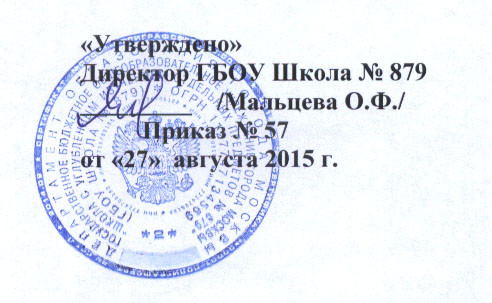 Рабочая программаГосударственного бюджетного общеобразовательного учреждения г. Москвы«Школа с углубленным изучением отдельных предметов№879»(ГБОУ Школа №879)на 2015-2016 учебный годпо  курсу «Математика» для 4 классак учебнику М.И.Моро, М.А.Бантовой,Г.В.Бельтюковой, С.И.Волковаучителя начальных классов                                                   Игнатовой Анжелы Алексеевны                                                              ПОЯСНИТЕЛЬНАЯ ЗАПИСКА Программа по курсу  «Математика» составлена в соответствии с требованиями государственного образовательного стандарта начального образования на основании традиционной программы по математике для 3 класса, авторы М.И Моро, М.А .Бантова, Т.В .Бельтюкова, С.В.  Степанова, С.И .Волкова; «Школа России», Концепция и программы   для нач. кл.  в 2 ч. Ч.1/[М. А. Бантова, Г. В. Бельтюкова, С. И. Волкова и др.]. – 3-е изд. - М.: Просвещение, 2008, которая имеет гриф «Рекомендовано» Министерством образования Российской Федерации и учебника  по математике 4кл. в двух частях,  М. И. Моро, М. И. Бантова  и др.; М.: Просвещение, 2011 г., который рекомендован Министерством образования Российской Федерации  и обеспечивает реализацию обязательного минимума содержания образования.  В данную рабочую программу не внесены какие либо изменения, т.к., учитывая ученический состав класса, считаю программу насыщенной и полностью сбалансированной.   Уровень изучения учебного материала базисный.Цель изучения предмета на конкретной ступени образования для формирования:личностных универсальных учебных действий (УУД):.     Контрольные работы –12. в соответствии с учебным планом М.: Просвещение, 2011 г., который рекомендован Министерством образования Российской Федерации  и обеспечивает реализацию обязательного минимума содержания образования.              Настоящая программа составлена на 136 часов (34 недели) и рассчитана на 2015/2016 учебный год.Данный курс преследует цель – создание прочной основы для дальнейшего обучения математике.В ходе её достижения решаются следующие задачи:- формирование у школьников пространственных представлений;-ознакомление с некоторыми свойствами геометрических фигур;-развитие абстрактного мышления;-формирование осознанных и прочных навыков вычислений;-осознание тех вещей, которые существуют между рассматриваемыми явлениями, развитие умения сопоставлять, сравнивать, противопоставлять связанные между собой понятия, действия и задачи, выяснять сходства и различия в рассматриваемых фактах. В курсе освещены следующие разделы: Числа от 1 до 1000Числа ,которые больше тысячиИтоговое повторение Особенность изучаемого курса состоит в том, что курс интегрированный: в нем объединены арифметический, алгебраический и геометрический материалы. При этом основу начального курса составляют представления о натуральном числе и нуле, о четырех арифметических действиях с целыми неотрицательными числами и важнейших их свойствах, а также основанное на этих знаниях осознанное и прочное усвоение приемов устных и письменных вычислений. Важное место в курсе занимает ознакомление с величинами и их измерением.Курс предполагает формирование у детей пространственных представлений, ознакомление учащихся с различными геометрическими фигурами и некоторыми их свойствами, с простейшими чертежными и измерительными приборами.Программа предусматривает раскрытие взаимосвязи между компонентами и результатами действий. Особое значение, придается постоянному использованию сопоставления, сравнения, противопоставления связанных между собой понятий, действий и задач, выяснению сходства и различия в рассматриваемых фактах.Концентрическое построение курса, связанное с последовательным расширением области чисел, позволяет соблюсти необходимую постепенность в нарастании трудности учебного материала.Особенностью организации учебного процесса по данному курсу является – учет возрастных особенностей слабовидящих обучающихся, органическое сочетание обучения и воспитания, усвоение знаний и развитие познавательных способностей детей-инвалидов по зрению, практическая направленность преподавания, выработка необходимых навыков.Центральной задачей при изучении этих тем является изучение внетабличного умножения и деления.Перед изучением внетабличного умножения и деления дети знакомятся с разными способами умножения или деления суммы на число (в случае, когда каждое число-слагаемое делится на это число).Наряду с устными приёмами в программе уделяется большое внимание обучению детей письменным вычислениям.При обучении математике важно научить детей самостоятельно находить пути решения предлагаемых программой задач, применять простейшие общие подходы к их решению.Важным понятием курса является понятие величины. Рассматриваются соотношения между единицами каждой величины. Программой предусмотрено также изучение сложения и вычитания величин, выраженных в одних и тех же единицах (длины, массы, времени и др.), умножение и деление значений величины на однозначное число.Геометрический материал предусмотрен программой для каждого класса. При формировании представлений о фигурах большое значение придаётся выполнению практических упражнений, связанных с построением, вычерчиванием фигур, с рассмотрением некоторых свойств изучаемых фигур. В III классе решаются задачи на нахождение периметра многоугольника и площади прямоугольника (квадрата). Нахождение площади прямоугольника (квадрата) связывается с изучением умножения, задача нахождения стороны прямоугольника (квадрата) по его площади – с изучением деления.В теме «Числа от 1 до 1000» программой предусмотрено решение уравнений  на основе знаний взаимосвязей между компонентами и результатами действий.При обучении математике важное значение имеет индивидуальный подход к обучающимся. Целесообразно подбирать для каждого ученика задания в соответствии с его интересами и возможностями. На первых порах обучения важное значение имеет игровая деятельность детей на уроках математики.Контроль достижения учениками уровня государственного стандарта осуществляется в следующих формах: текущий и итоговый контроль.Общая характеристика учебного предмета     Ведущие принципы обучения математике в младших классах — органическое сочетание обучения и воспитания, усвоение знаний и развитие познавательных способностей детей, практическая направленность обучения, выработка необходимых для этого умений. Большое значение в связи со спецификой математического материала придается учету возрастных и индивидуальных особенностей детей и реализации дифференцированного подхода в обучении.      Начальный курс математики — курс интегрированный: в нем объединен арифметический, алгебраический и геометрический материал. При этом основу начального курса составляют представления о натуральном числе и нуле, о четырех арифметических действиях с целыми неотрицательными числами и важнейших их свойствах, а также основанное на этих знаниях осознанное и прочное усвоение приемов устных и письменных вычислений.      Наряду с этим важное место в курсе занимает ознакомление с величинами и их измерением.         Курс предполагает также формирование у детей пространственных представлений, ознакомление учащихся с различными геометрическими фигурами и некоторыми их свойствами, с простейшими чертежными и измерительными приборами.    Включение в программу элементов алгебраической пропедевтики позволяет повысить уровень формируемых обобщений, способствует развитию абстрактного мышления учащихся.    Изучение  математики должно создать прочную основу для дальнейшего обучения этому предмету    Важнейшее значение придается постоянному использованию сопоставления, сравнения, противопоставления связанных между собой понятий, действий и задач, выяснению сходства и различий в рассматриваемых фактах, умению логически мыслить,  применять знания в практической деятельности, решать нестандартные задачи. С этой целью материал сгруппирован так, что изучение связанных между собой понятий, действий, задач сближено во времени.    Концентрическое построение курса, связанное с последовательным расширением области чисел, позволяет соблюдать необходимую постепенность в нарастании трудности учебного материала и создает хорошие условия для совершенствования формируемых знаний, умений и навыков. Изучение математики на ступени начального общего образования направлено на достижение следующих целей:- развитие образного и логического мышления, воображения; формирование предметных умений и навыков, необходимых для успешного решения учебных и практических задач; - освоение основ математических знаний, формирование первоначальных представлений о математике; - - обеспечить прочное и сознательное овладение системой математических знаний и умений, необходимых для применения в практической деятельности, для изучения смежных дисциплин, для продолжения образования;- обеспечить интеллектуальное развитие, сформировать качества мышления, характерные для математической деятельности и необходимые для полноценной жизни в обществе;- сформировать умение учиться;- сформировать устойчивый интерес к математике;- выявить и развить математические и творческие способности.                                Основу курса математики в 4 классе составляет табличное умножение и деление, внетабличное умножение и деление, изучение нумерации чисел в пределах 1000 и четыре арифметических действия с числами в пределах 1000. При ознакомлении с письменными приемами выполнения арифметических действий важное значение придается алгоритмизации. Все объяснения даются в виде четко сформулированной последовательности шагов, которые должны быть выполнены. При рассмотрении каждого алгоритма сложения, вычитания, умножения или деления четко выделены основные этапы, план рассуждений, подлежащий усвоению каждым учеником.     Наряду с этим важное место в курсе занимает ознакомление с величинами и их измерением. Тема раздела «Нумерация» неразрывно связана в курсе с темой  «Величины», содержание которой составляют ознакомление с новыми единицами измерения и обобщение знаний о величинах, приобретённых ранее составление сводных таблиц единиц длины, массы, времени и работа над их усвоением.     Перед изучением внетабличного умножения и деления обучающиеся знакомятся с разными способами умножения суммы на число. Изученные свойства действий используются также для рационализации вычислений, когда речь идет о нахождении значений выражений, содержащих несколько действий.    Особое внимание заслуживает рассмотрение правил о порядке выполнения арифметических действий. Эти правила вводятся постепенно, начиная с первого класса, когда обучающиеся уже имеют дело с выражениями, содержащие только сложение и вычитание. Правила о порядке выполнения действий усложняются при ознакомлении с умножением и делением в теме «Числа от 1 до 1000». В дальнейшем рассматриваются новые для обучающихся правила о порядке выполнения действий в выражениях, содержащих две пары скобок или два действия внутри скобок. Эти правила иллюстрируются довольно сложными примерами, содержащими сначала 2 – 3 действия, а затем 3 – 4 арифметических действия.       Следует подчеркнуть, что правила о порядке выполнения действий – один из сложных и ответственных вопросов курса математики в 4 классе. Работа над ним требует многочисленных, распределенных во времени тренировочных упражнений. Умение применять эти правила в практике вычислений вынесены в основные требования программы на конец обучения в начальной школе.      Важной особенностью курса математики является то, что рассматриваемые в нем основные понятия, отношения, взаимосвязи, закономерности раскрываются на системе соответствующих конкретных задач. Именно на простых текстовых задачах обучающиеся знакомятся и со связью между такими величинами, как цена – количество – стоимость; нормы расходы материала на одну вещь – число изготовленных вещей – общий расход материала; длина сторон прямоугольника и его площадь. Такие задачи предусмотрены рабочей программой каждого года обучения. Система в их подборе и расположении их во времени построена с таким расчетом, чтобы обеспечить наиболее благоприятные условия для сопоставления, сравнения, противопоставления задач, сходных в том или ином отношении, а также задач взаимообратных.       Обучающиеся учатся анализировать содержание задачи, выбирать действия при решении задач каждого типа, обосновывать выбор каждого действия и пояснять полученные результаты, записывать решение задачи по действиям, а в дальнейшем и составлять по условию задачи выражение, вычислять его значение, устно давать полный ответ на вопрос задачи и проверять правильность ее решения. Важно, чтобы обучающиеся подмечали возможность различных способов решения некоторых задач и сознательно выбирали наиболее рациональный из них. Работе над задачей можно придать творческий характер, если изменить вопрос задачи или ее условие.         Серьезное значение уделяется обучению решению текстовых задач, объясняется тем, что это мощный инструмент для развития у детей воображения, логического мышления, речи. Решение задач укрепляет связь обучения с жизнью, пробуждает у обучающихся интерес к математическим знаниям и понимание их практического значения. Решение текстовых задач при соответствующем их подборе позволяет расширять кругозор ребенка, знакомя его с самыми разными сторонами окружающей действительности.    Включение в программу элементов алгебраической пропедевтики позволяет повысить уровень формируемых обобщений, способствует развитию абстрактного мышления у учащихся.   Геометрический материал предусмотрен программой для каждого класса. Круг формируемых у детей представлений о различных геометрических фигурах и некоторых их свойствах расширяется постепенно. Нахождение площади прямоугольника (квадрата) связывается с изучением умножения, задача нахождения стороны прямоугольника (квадрата) по его площади — с изучением деления.   Различные геометрические фигуры (отрезок, многоугольник, круг) используются и в качестве наглядной основы при формировании представлений о долях величины, а также при решении разного рода текстовых задач. Трудно переоценить значение такой работы при развитии как конкретного, так и абстрактного мышления у детей.    К элементам алгебраической пропедевтики относится ознакомление детей с таким важным математическим понятием, как понятие переменной. В дальнейшем вводится буквенное обозначение переменной. Дети учатся находить значения буквенных выражений при заданных числовых значениях входящих в них букв.Содержание учебного предметаЧисла от 1 до 1000 (продолжение) (15 ч)Четыре арифметических действия. Порядок их выполнения в выражениях, содержащих 2 — 4 действия. Письменные приемы вычислений.Числа, которые больше 1000. Нумерация (11 ч) Новая счетная единица — тысяча. Разряды и классы: класс единиц, класс тысяч, класс миллионов и т. д. Чтение, запись и сравнение многозначных чисел. Представление многозначного числа в виде суммы разрядных слагаемых. Увеличение (уменьшение) числа в 10,  100, 1000 раз.Величины (16 ч)    Единицы длины: миллиметр, сантиметр, дециметр, метр, километр. Соотношения между ними.   Единицы площади: квадратный миллиметр, квадратный сантиметр, квадратный дециметр, квадратный метр, квадратный километр. Соотношения между ними.    Единицы массы: грамм, килограмм, центнер, тонна. Соотношения между ними.   Единицы времени: секунда, минута, час, сутки, месяц, год, век. Соотношения между ними. Задачи на определение начала, конца события, его продолжительности.Сложение и вычитание (11 ч)  Сложение и вычитание (обобщение и систематизация знаний): задачи, решаемые сложением и вычитанием; сложение и вычитание с числом 0; переместительное и сочетательное свойства сложения и их использование для рационализации вычислений; взаимосвязь между компонентами и результатами сложения и вычитания; способы проверки сложения и вычитания.                         Решение уравнений вида:х+312=654+79729-х=217+163х- 137 = 500 -140. Устное сложение и вычитание чисел в случаях, сводимых к действиям в пределах 100, и письменное — в остальных случаях.Сложение и вычитание значений величинУмножение и деление (72 ч)  Умножение и деление (обобщение и систематизация знаний): задачи, решаемые умножением и делением; случаи умножения с числами 1 и 0; деление числа 0 и невозможность деления на 0; переместительное и сочетательное свойства умножения, распределительное свойство умножения относительно сложения; рационализация вычислений на основе перестановки множителей, умножения суммы на число и числа на сумму, деления суммы на число, умножения и деления числа на произведение; взаимосвязь между компонентами и результатами умножения и деления; способы проверки умножения и деления.   Решение уравнений вида 6 · х = 429 + 120, х · 18 = 270- 50, 360: х = 630:7 на основе взаимосвязей между компонентами и результатами действий.   Устное умножение и деление на однозначное число в случаях, сводимых к действиям в пределах 100; умножение и деление на 10, 100, 1000.    Письменное умножение и деление на однозначное и двузначное числа в пределах миллиона. Письменное умножение и деление на трехзначное число (в порядке ознакомления).   Умножение и деление значений величин на однозначное число.   Связь между величинами (скорость, время, расстояние; масса одного предмета, количество предметов, масса всех предметов и др.).                  В течение всего года проводится:- вычисление  значений   числовых   выражений   в   2 — 4действия (со скобками и без них), требующих применения всех    изученных    правил    о    порядке    выполнения    действий;- решение задач в одно действие, раскрывающих:а)смысл арифметических действий;б)нахождение неизвестных компонентов действий;в)отношения больше, меньше, равно;,г)взаимосвязь между величинами;-решение задач в 2 — 4 действия; -решение задач на распознавание геометрических фигур в составе более сложных; разбиение фигуры па заданные части; составление заданной фигуры из 2 — 3 ее частей;построение изученных фигур с помощью линейки и циркуля.Тематическое планированиеОсновные требования к знаниям, умениям и навыкамобучающихся к концу 4 классаНумерация- названия  и  последовательность  чисел  в  натуральном ряду (с какого числа начинается этот ряд и как образуется каждое следующее число в этом ряду);- как  образуется   каждая  следующая  счетная  единица (сколько единиц в одном десятке, сколько десятков в одной сотне и т. д., сколько разрядов содержится в каждом классе), названия и последовательность классов.                              Обучающиеся должны уметь:- читать,   записывать   и   сравнивать   числа   в   пределах миллиона; записывать результат сравнения, используя знаки> (больше), < (меньше), = (равно);- представлять любое трехзначное число в виде суммы разрядных слагаемых.                                          Арифметические действияПонимать  конкретный  смысл  каждого  арифметического действия.                            Обучающиеся должны знать:- названия   и   обозначения   арифметических   действий, названия компонентов и результата каждого действия;-связь   между   компонентами   и   результатом   каждого действия;-основные  свойства арифметических  действий   (переместительное, сочетательное свойства сложения и умножения,  распределительное  свойство умножения   относительно сложения);-правила о  порядке выполнения действий  в числовых выражениях, содержащих скобки и не содержащих их;-таблицы сложения и умножения однозначных чисел и соответствующие случаи вычитания и деления.                                 Обучающиеся должны уметь:-записывать  и  вычислять значения  числовых  выражений, содержащих 3 — 4 действия (со скобками и без них);-находить   числовые  значения   буквенных   выражений вида а + 3, 8 • г, Ь:2, а + Ь, с •d,k : п при заданных числовых  значениях входящих в них букв;-выполнять устные вычисления в пределах 100 и с большими числами в случаях, сводимых к действиям в пределах 100;-выполнять письменные вычисления (сложение и вычитание многозначных чисел, умножение и деление многозначных чисел на однозначное и двузначное числа), проверку вычислений;-решать    уравнения    вида    х+60 = 320,     125 + х=750,2000-х = 1450, х• 12 =2400, х:5 = 420,  600:х= 25  на основе взаимосвязи между компонентами и результатами действий;-решать задачи в 1 — 3 дейстВеличиныИметь представление о таких величинах, как длина, площадь, масса, время, и способах их измерений.                              Обучающиеся должны знать:-единицы названных величин, общепринятые их обозначения, соотношения между единицами каждой из этих величин;-связи между такими величинами, как цена, количество, стоимость; скорость, время, расстояние и др.                                  Обучающиеся должны уметь:-находить  длину   отрезка,   ломаной,   периметр   многоугольника, в том числе прямоугольника (квадрата);- находить   площадь   прямоугольника   (квадрата), зная длины его сторон;-узнавать время по часам;-выполнять   арифметические   действия   с   величинами (сложение и вычитание значений величин, умножение и деление значений величин на однозначное число);-применять к решению текстовых задач знание изученных связей между величинами.Геометрические фигурыИметь представление о таких геометрических фигурах, как точка, линия (прямая, кривая), отрезок, ломаная, многоугольник и его элементы (вершины, стороны, углы), в том числе треугольник, прямоугольник (квадрат), угол, круг, окружность (центр, радиус).                                     Обучающиеся должны знать:-виды углов: прямой, острый, тупой;-виды   треугольников:   прямоугольный,  остроугольный, тупоугольный; равносторонний,  равнобедренный,  разносторонний;-определение прямоугольника (квадрата);-свойство противоположных сторон прямоугольника.
                               Обучающиеся должны уметь:-строить заданный отрезок;-строить на клетчатой бумаге прямоугольник (квадрат) по заданным длинам сторон.ПЛАНИРУЕМЫЕ РЕЗУЛЬТАТЫ    В результате изучения курса математики выпускники начальной    школы    научатся    использовать     начальные     математические знания   для   описания   окружающих   предметов,   процессов,   явлений,    оценки   количественных   и   пространственных          отношений. Учащиеся      овладеют     основами    логического     мышления,     пространственного   воображения   и   математической   речи,   приобретут необходимые вычислительные навыки.     Ученики      научатся     применять      математические       знания    и представления   для   решения   учебных   задач,   приобретут   начальный   опыт   применения   математических   знаний   в   повседневных ситуациях.     Выпускники начальной школы получат представления о числе   как   результате   счета   и   измерения,   о   принципе   записи   чисел. Научатся      выполнять       устно   и   письменно       арифметические действия   с   числами;   находить   неизвестный   компонент   арифметического действия; составлять числовое выражение и находить его значение. Учащиеся накопят опыт решения текстовых задач.     Выпускники познакомятся с простейшими геометрическими формами, научатся распознавать, называть и изображать геометрические   фигуры,   овладеют   способами   измерения   длин   и   площадей.     В   ходе   работы   с   таблицами   и   диаграммами   (без   использования компьютера) школьники приобретут важные для практико-ориентированной математической деятельности умения, связанные с представлением, анализом и интерпретацией данных. Они смогут    научиться    извлекать    необходимые      данные    из  таблиц   и диаграмм,     заполнять    готовые    формы,    объяснять,    сравнивать    и обобщать информацию, делать выводы и прогнозы. ПЛАНИРУЕМЫЕ ЛИЧНОСТНЫЕ РЕЗУЛЬТАТЫУ обучающегося будут сформированы:основы целостного восприятия окружающего мира и универсальности математических способов его познания;уважительное отношение к иному мнению и культуре.навыки самоконтроля и самооценки результатов учебной деятельности на основе выделенных критериев ее успешности;умения определять наиболее эффективные способы достижения результата, осваивать начальные формы познавательной и личностной	 рефлексии;положительное отношение к урокам математики, к обучению, к школе;мотивы учебной деятельности и личностного смысла учения;интерес к познанию, к новому учебному материалу, к овладению новыми способами познания, к исследовательской и поисковой деятельности в области математики;умение выполнять самостоятельную деятельность, осознание личной ответственности за ее результат;навыки сотрудничества со взрослыми и сверстниками в разных ситуациях, умения не создавать конфликтов и находить выходы из спорных ситуаций;уважительное отношение к семейным ценностям, к истории страны, бережное отношение к природе, к культурным ценностям, ориентация на здоровый образ жизни, наличие мотивации к творческому труду.ПЛАНИРУЕМЫЕ МЕТАПРЕДМЕТНЫЕ РЕЗУЛЬТАТЫРегулятивныеОбучающийся научится:принимать и сохранять цели и задачи учебной деятельности, искать и находить средства их достижения;определять наиболее эффективные способы достижения результата, осваивать начальные формы познавательной и личностной рефлексии;планировать, контролировать и оценивать учебные действия в соответствии с поставленной задачей и условиями ее реализации;воспринимать и понимать причины успеха/неуспеха в учебной деятельности, конструктивно действовать даже в ситуации неуспеха.ПознавательныеОбучающийся научится:использовать  математического содержания - символические средства представления информации для создания моделей изучаемых объектов и процессов, схем решения учебных и практических задач;представлять информацию в знаково-символической или графической форме: самостоятельно выстраивать модели математических понятий, отношений, взаимосвязей и взаимозависимостей изучаемых объектов и процессов, схемы решения учебных и практических задач; выделять существенные характеристики объекта с целью выявления общих признаков для объектов рассматриваемого вида;владеть логическими действиями сравнения, анализа, синтеза, обобщения, установления аналогий и причинно-следственных связей, построения рассуждений;владеть базовыми предметными понятиями (число, величина, геометрическая фигура) и межпредметными понятиями, отражающими существенные связи и отношения между объектами и процессами;работать в материальной и информационной среде начального общего образования в соответствии с содержанием учебного предмета, используя абстрактный язык математики;использовать способы решения проблем творческого и поискового характера;владеть навыками смыслового чтения текстов математического содержания с поставленными целями и задачами;осуществлять поиск и выделять необходимую информацию для выполнения учебных и поисково-творческих заданий;читать информацию, представленную в знаково-символической или графической форме, и осознанно строить математическое сообщение;использовать различные способы поиска	,сбора, обработки, анализа, организации, передачи информации в соответствии с коммуникативными и познавательными задачами учебного предмета.КоммуникативныеОбучающийся научится:строить речевое высказывание в устной форме, использовать математическую терминологию;признавать возможность существования различных точек зрения, согласовывать свою точку зрения с позицией участников, работающих в группе, в паре, корректно и аргументировано, c использованием математической терминологии и математических знаний отстаивать свою позицию;принимать участие в работе в паре, в группе, использовать речевые средства, в том числе математическую терминологию, и средства информационных и коммуникационных технологий для решения коммуникативных и познавательных задач, в ходе решения учебных задач, проектной деятельности;принимать участие в определении общей цели и путей е достижения; уметь договариваться о распределении функций и ролей в совместной деятельности;сотрудничать со взрослыми и сверстниками в разных ситуациях, не создавать конфликтов и находить выходы из спорных ситуаций;конструктивно разрешать конфликты посредством учета интересов сторон и сотрудничества.ПЛАНИРУЕМЫЕ ПРЕДМЕТНЫЕ РЕЗУЛЬТАТЫ ПО РАЗДЕЛАМ    Раздел «Числа и величины»      Обучающийся  научится:      •   читать,   записывать,    сравнивать,    упорядочивать      числа   от нуля до миллиона;      •   устанавливать     закономерность      —   правило,    по  которому составлена   числовая   последовательность,   и   составлять   последовательность по заданному или самостоятельно выбранному правилу   (увеличение/уменьшение   числа   на   несколько   единиц,   увеличение/уменьшение числа в несколько раз);      •   группировать   числа   по   заданному   или   самостоятельно   установленному признаку;      •   читать   и   записывать   величины   (массу,   время,   длину,   площадь, скорость), используя основные единицы измерения величин и соотношения между ними (килограмм — грамм; час — минута, минута — секунда; километр — метр, метр — дециметр, дециметр   —   сантиметр,   метр   —   сантиметр,   сантиметр   —   миллиметр). Выпускник получит возможность научиться:       •   классифицировать   числа   по   одному   или   нескольким   основаниям, объяснять свои действия;       • выбирать единицу для измерения данной величины (длины, массы, площади, времени), объяснять свои действия.      Раздел «Арифметические действия» Обучающийся научится:       • выполнять   письменно   действия   с   многозначными   числами   (сложение,   вычитание,   умножение   и   деление   на   однозначное, двузначное числа в пределах 10 000) с использованием таблиц    сложения     и  умножения      чисел,   алгоритмов     письменных арифметических действий (в том числе деления с остатком);       • выполнять   устно   сложение,   вычитание,   умножение   и   деление однозначных, двузначных и трехзначных чисел в случаях, сводимых   к   действиям   в   пределах   100   (в   том   числе   с   нулем   и числом 1);       •   выделять      неизвестный       компонент      арифметического действия и находить его значение;       • вычислять      значение    числового    выражения     (содержащего 2—3 арифметических действия, со скобками и без скобок).      Выпускник получит возможность научиться:       • выполнять действия с величинами;       •   использовать   свойства   арифметических   действий   для удобства вычислений;       •    проводить     проверку    правильности       вычислений     (с  помощью   обратного   действия,   прикидки   и   оценки   результата  действия).      Раздел «Работа с текстовыми задачами»     Обучающийся научится:       • анализировать       задачу,  устанавливать     зависимость     между  величинами   и   взаимосвязь   между   условием   и   вопросом   задачи,  определять количество и порядок действий для решения задачи,  выбирать и объяснять выбор действий;       •решать   учебные   задачи   и   задачи,   связанные   с   повседневной жизнью, арифметическим способом (в 1—2 действия);       •оценивать   правильность   хода   решения   и   реальность   ответа на вопрос задачи. Обучающийся  получит возможность научиться:       • решать задачи на нахождение доли величины и величины по значению ее доли (половина, треть, четверть, пятая, десятая часть);       • решать задачи в 3—4 действия;       • находить разные способы решения задачи.      Раздел   «Пространственные   отношения.   Геометрические фигуры»      Обучающийся научится:       •описывать взаимное расположение предметов в пространстве и на плоскости;      •распознавать, называть, изображать геометрические фигуры:   точка,   отрезок,   ломаная,   прямой   угол,   многоугольник,   треугольник, прямоугольник, квадрат, окружность, круг;      •выполнять построение геометрических фигур с заданными измерениями (отрезок, квадрат, прямоугольник) с помощью линейки, угольника;      •использовать свойства прямоугольника и квадрата для решения задач;      •распознавать и называть геометрические тела: куб, шар;      •соотносить реальные объекты с моделями геометрических фигур.     Обучающийся  получит возможность научиться:      •   распознавать,       различать     и  называть     геометрические тела: параллелепипед, пирамиду, цилиндр, конус.     Раздел «Геометрические величины»     Обучающийся научится:      •измерять длину отрезка;      • вычислять       периметр     треугольника,      прямоугольника       и квадрата, площадь прямоугольника и квадрата;      • оценивать   размеры   геометрических   объектов,   расстояний приближенно (на глаз).     Обучающийся  получит возможность научиться:      • вычислять периметр и площадь нестандартной прямоугольной фигуры.     Раздел «Работа с данными»     Обучающийся  научится:      •читать несложные готовые таблицы;      •заполнять несложные готовые таблицы;      •читать несложные готовые столбчатые диаграммы.     Обучающийся  получит возможность научиться:      • читать несложные готовые круговые диаграммы.      •    достраивать       несложную      готовую      столбчатую       диаграмму;      •   сравнивать   и   обобщать   информацию,   представленную в строках и столбцах несложных таблиц и диаграмм;      • распознавать одну и ту же информацию, представленную в разной форме (таблицы  и диаграммы);      •    планировать       несложные       исследования,      собирать      и представлять   полученную   информацию   с   помощью   таблиц   и диаграмм ;      • интерпретировать информацию, полученную при проведении     несложных      исследований       (объяснять,     сравнивать      и обобщать данные, делать выводы и прогнозы). Перечень учебно-методического обеспеченияДля обучающихся :1. Учебник для 4 класса Моро, М. И., Бантова, М. А. Математика:  в 2 ч. – М.: Просвещение, 2013. 2. Тетрадь для проверочных работ по математике 4 класс М.И.Моро, Москва,  Просвещение, 2013 г.    Для учителя : 1. Учебник для 4 класса Моро, М. И., Бантова, М. А. Математика:  в 2 ч. – М.: Просвещение, 2013.  2.  Методические рекомендации « Математика   4 класс»  Москва, Просвещение, 2013 г. 3.  Поурочные разработки по математике . 4 класс. М. : ВАКО, 2014 г. 4. Электронное приложение к учебнику М.И.Моро.                      Материально-техническое обеспечение1.Печатные пособия: учебники, учебные пособия, раздаточный материал (тесты, дидактические карточки, тренажеры), рабочие тетради к учебнику на печатной основе, тетради тестов по математике для 4 класса,  рабочие тетради;2. ИКТ, аудиовизуальные (презентации, образовательные видеофильмы, математические игры, тренажеры и т.п.);3.Наглядные пособия (таблицы классов и разрядов, плакаты и т.п.);4.Учебные приборы (циркуль, треугольник, палетка, метр и т.д.).Тематическое (поурочное) планирование к программе: Математика. Моро М. И.   4 класс№п/пТема (раздел) программыКол-во часовКол-во контрольных работ1.Числа от 1 до 100015 ч.12.Числа, которые больше 1000. Нумерация11 ч.13.Величины16 ч.14.Сложение и вычитание 11 ч.15.Умножение и деление72 ч.56.Итоговое повторение11 ч.1ВСЕГО: 136 ч.10№ п/пдатаТема урокаТип урока/ вид контроляПланируемые результатыПланируемые результатыПланируемые результатыДомашнее заданиеДомашнее заданиеПрименение нового учебного оборудования№ п/пдатаТема урокаТип урока/ вид контроляпредметныеметапредметныеличностныеДомашнее заданиеДомашнее заданиеПрименение нового учебного оборудованияЧисла от 1 до 1000 (13ч)Числа от 1 до 1000 (13ч)Числа от 1 до 1000 (13ч)Числа от 1 до 1000 (13ч)Числа от 1 до 1000 (13ч)Числа от 1 до 1000 (13ч)Числа от 1 до 1000 (13ч)Числа от 1 до 1000 (13ч)Числа от 1 до 1000 (13ч)11.09-4.09Введение в предмет. Знакомство с учебником Повторение.Нумерация, счет предметов. Разряды.Изучение  новых знаний Систематизация изученногоПознакомятся с новым учебником, узнают, как ориентироваться в учебнике, изучат систему условных знаковЗнать последовательность чисел в пределах 1000.     Уметь вычислять значение числового выражения, содержащего 2-3 действия. Понимать правила порядка выполнени  действийПознавательные - самостоятельно выделять и формулировать познавательную цель, контролировать и оценивать процесс и результат деятельностиКоммуникативные - проявлять активность во взаимодействии для решения коммуникативных и познавательных задач Регулятивные - вносить необходимые дополнения и изменения в план и способ действия в случае расхождения эталона, реального действия и его результатаДемонстрируют положительное отношение к школеУчебник, тетради на печатной основе, карточки.Э/пУчебник, тетради на печатной основе, карточки.Э/пПознавательные - Ориентироваться в своей системе знаний: самостоятельно предполагать, какая информация нужна для решения учебной задачи в один шагКоммуникативные - Донести свою позицию до других: оформлять свои мысли в устной и письменной речи с учётом своих учебных и жизненных речевых ситуаций.Регулятивные - Самостоятельно формулировать цели урока после предварительного обсужденияСамостоятельно определять и высказывать общие для всех людей правила поведения при общении и сотрудничестве2Числовые выражения. Порядок выполнения действий.Изучение  новых знанийЗнать последовательность чисел в пределах 1000.     Уметь вычислять значение числового выражения, содержащего 2-3 действия. Понимать правила порядка выполнения действий.Познавательные - Ориентироваться в своей системе знаний: самостоятельно предполагать, какая информация нужна для решения учебной задачи в один шагКоммуникативные - Донести свою позицию до других: оформлять свои мысли в устной и письменной речи с учётом своих учебных и жизненных речевых ситуаций.Регулятивные - Самостоятельно формулировать цели урока после предварительного обсужденияСамостоятельно определять и высказывать общие для всех людей правила поведения при общении и сотрудничествеУчебник, тетради на печатной основе, карточки.Э/пУчебник, тетради на печатной основе, карточки.Э/п3Сложение и вычитаниеИзучение  новых знанийЗнать таблицу сложения и вычитания однозначных чисел. Уметь пользоваться изученной терминологией        .                                  .                    .                                Познавательные - Добывать новые знания: извлекать информацию, представленную в разных формахКоммуникативные - Донести свою позицию до других: высказывать свою точку зрения и пытаться её обосновать, приводя аргументы.Регулятивные - Учиться, совместно с учителем, обнаруживать и формулировать учебную проблему.В самостоятельно созданных ситуациях общения и сотрудничества, опираясь на общие для всех простые правила поведения,  делать выбор, какой поступок совершить.Учебник, тетради на печатной основе, карточки.Э/пУчебник, тетради на печатной основе, карточки.Э/п4Нахождение суммы нескольких слагаемыхИзучение  новых знанийУметь выполнять письменные вычисления (сложение и вычитание многозначных чисел, умножение и деление многозначных чисел на однозначные),вычислять значение числового выражения, содержащего 2-3 действияПознавательные - Отбирать необходимые для решения учебной задачи  источники информацииКоммуникативные - Донести свою позицию до других: высказывать свою точку зрения и пытаться её обосновать, приводя аргументы.Регулятивные -Составлять план решения проблемы совместно с учителемВ самостоятельно созданных ситуациях общения и сотрудничества, опираясь на общие для всех простые правила поведения,  делать выбор, какой поступок совершить.Учебник, тетради на печатной основе, карточки.Учебник, тетради на печатной основе, карточки.57.09-11.09Алгоритм письменного вычитания трёхзначных чисел.Изучение  новых знанийУметь выполнять письменные вычисления(сложение и вычитание многозначных чисел, умножение и деление многозначных чисел на однозначные),вычислять значение числового выражения, содержащего 2-3 действия.Познавательные - Отбирать необходимые для решения учебной задачи  источники информацииКоммуникативные - Донести свою позицию до других: оформлять свои мысли в устной и письменной речи с учётом своих учебных и жизненных речевых ситуаций.Регулятивные - Составлять план решения проблемы совместно с учителемВ самостоятельно созданных ситуациях общения и сотрудничества, опираясь на общие для всех простые правила поведения,  делать выбор, какой поступок совершить.Учебник, тетради на печатной основе, карточки.Учебник, тетради на печатной основе, карточки.6Умножение трёхзначного числа на однозначноеИзучение  новых знанийУметь пользоваться изученной терминологией решать текстовые задачи арифметическим способом, выполнять приемы письменного умножения трехзначных чисел на однозначные.Познавательные - Отбирать необходимые для решения учебной задачи  источники информацииКоммуникативные - Донести свою позицию до других: оформлять свои мысли в устной и письменной речи с учётом своих учебных и жизненных речевых ситуаций.Регулятивные - Учиться, совместно с учителем, обнаруживать и формулировать учебную проблему. В самостоятельно созданных ситуациях общения и сотрудничества, опираясь на общие для всех простые правила поведения,  делать выбор, какой поступок совершить.Учебник, тетради на печатной основе, карточки.Э/пУчебник, тетради на печатной основе, карточки.Э/п7Свойства умноженияИзучение  новых знанийУметь пользоваться изученной терминологией решать текстовые задачи арифметическим способом, выполнять приемы письменного умножения трехзначных чисел на однозначные, используя переместительное свойство умножения.Познавательные - Отбирать необходимые для решения учебной задачи  источники информацииКоммуникативные - Донести свою позицию до других: оформлять свои мысли в устной и письменной речи с учётом своих учебных и жизненных речевых ситуаций.Регулятивные - Учиться, совместно с учителем, обнаруживать и формулировать учебную проблему. В самостоятельно созданных ситуациях общения и сотрудничества, опираясь на общие для всех простые правила поведения,  делать выбор, какой поступок совершить.Учебник, тетради на печатной основе, карточки.таблицыУчебник, тетради на печатной основе, карточки.таблицы8Алгоритм письменного деления на однозначное числоИзучение  новых знанийУметь выполнять приемы письменного деления на однозначное число. знать таблицу умножения и деления однозначных чисел.Познавательные - Перерабатывать полученную информациюОриентироваться в своей системе знанийКоммуникативные - Донести свою позицию до других: оформлять свои мысли в устной и письменной речи с учётом своих учебных и жизненных речевых ситуаций.Регулятивные - Учиться, совместно с учителем, обнаруживать и формулировать учебную проблему.В самостоятельно созданных ситуациях общения и сотрудничества, опираясь на общие для всех простые правила поведения,  делать выбор, какой поступок совершить.Учебник, тетради на печатной основе, карточки.таблицыУчебник, тетради на печатной основе, карточки.таблицы914.09-18.09Приёмы письменного деления.Изучение  новых знанийУметь выполнять письменное деление трехзначных чисел на однозначные,Познавательные - Перерабатывать полученную информацию: делать выводы на основе обобщения   знаний.Коммуникативные -Слушать других, пытаться принимать другую точку зрения, быть готовым изменить свою точку зренияРегулятивные - Самостоятельно формулировать тему и цели урокаВ самостоятельно созданных ситуациях общения и сотрудничества, опираясь на общие для всех простые правила поведения,  делать выбор, какой поступок совершить.Учебник, тетради на печатной основе, карточки.Мультимедийное приложениеУчебник, тетради на печатной основе, карточки.Мультимедийное приложение10Приёмы письменного деленияСамост. работа  Изучение  новых знанийУметь выполнять письменное деление трехзначных чисел на однозначные, когда в записи частного есть ноль.Познавательные - 1.Добывать новые знания: извлекать информацию2.Ориентироваться в своей системе знанийКоммуникативные - Слушать других, пытаться принимать другую точку зрения, быть готовым изменить свою точку зренияРегулятивные - Самостоятельно формулировать тему и цели урокаСамостоятельно делать выбор, опираясь на правила.Учебник, тетради на печатной основе, карточки.Мультимедийное приложУчебник, тетради на печатной основе, карточки.Мультимедийное прилож11Стартовый контроль. Входной мониторингКонтроль и учет знанийУметь пользоваться изученной терминологией, решать текстовые задачи арифметическим способом, выполнять письменные вычисления(Сложение и вычитание многозначных чисел, умножение и деление многозначных чисел на однозначные.)Познавательные - Ориентироваться в своей системе знанийКоммуникативные - Донести свою позицию до других: оформлять свои мысли в устной и письменной речи с учётом своих учебных и жизненных речевых ситуаций.Регулятивные - Работая по плану, сверять свои действия с целью и, при необходимости, исправлять ошибки с помощью учителя.Самостоятельно делать выбор, опираясь на правила.12Анализ контрольной работы, работа над ошибками. ДиаграммыСистематизация изученного Изучение новых знанийЗнать свойства диагоналей прямоугольника. Уметь решать текстовые задачи распознавать геометрические фигуры и изображать их на бумаге с разлиновкой в клетку.Познавательные - Перерабатывать полученную информацию: делать выводы на основе обобщения   знаний.Коммуникативные - Донести свою позицию до других: оформлять свои мысли в устной и письменной речи с учётом своих учебных и жизненных речевых ситуаций.Регулятивные - Работая по плану, сверять свои действия с целью и, при необходимости, исправлять ошибки с помощью учителя.Самостоятельно делать выбор, опираясь на правила.Уметь строить диаграммы и переводить их в таблицыПознавательные - Перерабатывать полученную информацию Коммуникативные - Умение рассуждать  и  доказывать свою точку зренияРегулятивные - Учиться, совместно с учителем, обнаруживать и формулировать учебную проблему.Самостоятельно определять и высказывать общие для всех людей правила поведения при общении и сотрудничестве1321.09-25.09Закрепление изученного по теме «Четыре арифметических действия» Систематизация изученногоЗнать последовательность чисел в пределах 1000000,таблицу сложения и вычитания однозначных чисел, правила порядка выполнения действий, Уметь записывать и сравнивать числа в пределах 1000000,пользоваться изученной терминологиейПознавательные - Перерабатывать полученную информацию: делать выводы на основе обобщения   знаний.Коммуникативные - Оформлять свои мысли в письменной речи.Регулятивные - Работая по плану, сверять свои действия с целью и, при необходимости, исправлять ошибки с помощью учителя.Самостоятельно определять и высказывать общие для всех людей правила поведения при общении и сотрудничествеУчебник, тетради на печатной основе, карточки.Мультимедийное приложУчебник, тетради на печатной основе, карточки.Мультимедийное приложЧисла, которые больше 1000Нумерация (11 ч)Числа, которые больше 1000Нумерация (11 ч)Числа, которые больше 1000Нумерация (11 ч)Числа, которые больше 1000Нумерация (11 ч)Числа, которые больше 1000Нумерация (11 ч)Числа, которые больше 1000Нумерация (11 ч)Числа, которые больше 1000Нумерация (11 ч)Числа, которые больше 1000Нумерация (11 ч)Числа, которые больше 1000Нумерация (11 ч)14Нумерация больше 1000. Класс единиц и класс тысячИзучение новых знанийЗнать последовательность чисел в пределах100000,понятия "разряды" и "классы".Уметь читать ,записывать числа ,которые больше 1000Познавательные - Добывать новые знания: извлекать информацию, представленную в разных формах.Коммуникативные - Слушать других, быть готовым изменить свою точку зренияРегулятивные - Самостоятельно формулировать цели урока после предварительного обсуждения.В самостоятельно созданных ситуациях общения и сотрудничества, опираясь на общие для всех простые правила поведения,  делать выбор, какой поступок совершить.Учебник, тетради на печатной основе, карточки.Мультимедийное прилож15Чтение многозначных чиселИзучение новых знанийУметь читать, записывать и сравнивать числа в пределах 1000000Познавательные - Перерабатывать полученную информацию: сравнивать и  группировать фактыКоммуникативные - 1.Читать вслух и про себя тексты учебников и отделять новое от известного; выделять главное; составлять план2. Умение писать под диктовку, оформлять работу.Регулятивные - Учиться, совместно с учителем, обнаруживать и формулировать учебную проблему.В самостоятельно созданных ситуациях общения и сотрудничества, опираясь на общие для всех простые правила поведения,  делать выбор, какой поступок совершить.Учебник, тетради на печатной основе, карточки.Мультимедийное прилож16Запись  многозначных чисел. Изучение новых знанийУметь записывать и сравнивать числа в пределах 1000000Познавательные - Перерабатывать полученную информацию: сравнивать и  группировать фактыКоммуникативные - 1.Читать вслух и про себя тексты учебников и отделять новое от известного; выделять главное; составлять план2. Умение писать под диктовку, оформлять работу.Регулятивные - Учиться, совместно с учителем, обнаруживать и формулировать учебную проблему.В самостоятельно созданных ситуациях общения и сотрудничества, опираясь на общие для всех простые правила поведения,  делать выбор, какой поступок совершить.Учебник, тетради на печатной основе1728.09-2.10Разрядные слагаемые. Изучение новых знанийУметь представлять многозначное число в виде суммы разрядных слагаемых.Познавательные - Перерабатывать полученную информацию: сравнивать и  группировать фактыКоммуникативные - 1.Читать вслух и про себя тексты учебников и отделять новое от известного; выделять главное; составлять план2. Умение писать под диктовку, оформлять работу.Регулятивные - Учиться, совместно с учителем, обнаруживать и формулировать учебную проблему.В самостоятельно созданных ситуациях общения и сотрудничества, опираясь на общие для всех простые правила поведения,  делать выбор, какой поступок совершить.18Сравнение чиселИзучение новых знанийУметь читать,записывать и сравнивать числа.Познавательные - Ориентироваться в своей системе знаний: самостоятельно предполагать, какая информация нужна для решения учебной задачи в один шаг.Коммуникативные - Читать вслух и про себя тексты учебников и отделять новое от известного; выделять главное; составлять план2. Умение писать под диктовку, оформлять работу.Регулятивные - Составлять план решения проблемы (задачи) совместно с учителем.В самостоятельно созданных ситуациях общения и сотрудничества, опираясь на общие для всех простые правила поведения,  делать выбор, какой поступок совершить.19Увеличение, уменьшение числа в 10, 100, 1000 разИзучение новых знанийУметь увеличивать и уменьшать числа в 10,100,1000 раз ,уметь устанавливать связь между компонентами и результатами действий. Уметь решать геометрические задачи.Познавательные - Ориентироваться в своей системе знаний: самостоятельно предполагать, какая информация нужна для решения учебной задачи в один шаг.Коммуникативные - Читать вслух и про себя тексты учебников и отделять новое от известного; выделять главное; составлять план2. Умение писать под диктовку, оформлять работу.Регулятивные - Составлять план решения проблемы (задачи) совместно с учителем.В самостоятельно созданных ситуациях общения и сотрудничества, опираясь на общие для всех простые правила поведения,  делать выбор, какой поступок совершить.Учебник, тетради на печатной основе20Закрепление изученногоИзучение новых знанийУметь находить количество единиц какого-либо разрядаПознавательные - Ориентироваться в своей системе знаний: самостоятельно предполагать, какая информация нужна для решения учебной задачи в один шаг.Коммуникативные - Читать вслух и про себя тексты учебников и отделять новое от известного; выделять главное; составлять план2. Умение писать под диктовку, оформлять работу. Учебник, тетради на печатной основеРегулятивные - Работать по плану, сверяя свои действия с целью, корректировать свою деятельностьВ самостоятельно созданных ситуациях общения и сотрудничества, опираясь на общие для всех простые правила поведения,  делать выбор, какой поступок совершить.Учебник, тетради на печатной основе215.10-9.10Класс миллионов, класс миллиардовИзучение новых знанийЗнать класс миллионов, класс миллиардов, последовательность чисел в пределах 100000Познавательные - Ориентироваться в своей системе знаний: самостоятельно предполагать, какая информация нужна для решения учебной задачи в один шаг.Коммуникативные - Читать вслух и про себя тексты учебников и отделять новое от известного; выделять главное; составлять план2. Умение писать под диктовку, оформлять работу. Учебник, тетради на печатной основеРегулятивные - Работать по плану, сверяя свои действия с целью, корректировать свою деятельностьВ самостоятельно созданных ситуациях общения и сотрудничества, опираясь на общие для всех простые правила поведения,  делать выбор, какой поступок совершить.22Закрепление изученного по теме «Нумерация больше 1000» Самостоятельная работаСистематизация изученногоУметь читать, записывать и сравнивать числа в пределах 1000000Познавательные - Ориентироваться в своей системе знаний: самостоятельно предполагать, какая информация нужна для решения учебной задачи,делать выводыПерерабатывать полученную информацию: делать выводы на основе обобщения   знаний.Коммуникативные - Правильно оформлять работу.Регулятивные - Работая по плану, сверять свои действия с целью и, при необходимости, исправлять ошибки с помощью учителяСамостоятельно делать выбор, опираясь на правила.Учебник, тетради на печатной основе23Контрольная работа № 2 по теме « Нумерация чисел больше 1000»Контроль и учет знанийУметь применять знания, умения и навыки по теме« Нумерация чисел больше 1000»Познавательные - Ориентироваться в своей системе знаний: самостоятельно предполагать, какая информация нужна для решения учебной задачи,делать выводыПерерабатывать полученную информацию: делать выводы на основе обобщения   знаний.Коммуникативные - Правильно оформлять работу.Регулятивные - Работая по плану, сверять свои действия с целью и, при необходимости, исправлять ошибки с помощью учителяСамостоятельно делать выбор, опираясь на правила.24Анализ контрольной работы, работа над ошибками. Закрепление изученного Проект» Математика вокруг нас»Музей «Берега»Систематизация изученногоУметь анализировать ошибки, совершенствовать умение решать текстовые задачи.Познавательные - Перерабатывать полученную информацию: делать выводы на основе обобщения   знанийКоммуникативные - Корректировать свою работу.Регулятивные - Работая по плану, сверять свои действия с целью и, при необходимости, исправлять ошибки с помощью учителяСамостоятельно делать выбор, опираясь на правила.Величины(18ч)Величины(18ч)Величины(18ч)Величины(18ч)Величины(18ч)Величины(18ч)Величины(18ч)Величины(18ч)Величины(18ч)2512.10-16.10 Единицы длины – километр Изучение новых знанийЗнать единицы длины. Уметь сравнивать величины по их числовым значениям, выражать данные величины в различных единицах.Познавательные - Ориентироваться в своей системе знаний: самостоятельно предполагать, какая информация нужна для решения учебной задачи,делать выводыКоммуникативные - Слушать других, пытаться принимать другую точку зрения, быть готовым изменить свою точку зрения.Регулятивные - Учиться, совместно с учителем, обнаруживать и формулировать учебную проблему.Составлять план решения проблемы (задачи) совместно с учителем.Самостоятельно определять и высказыватьобщие для всех людей правилаповедения при общении и сотрудничествеУчебник, тетради на печатной основе таблица26Таблица единиц длиныИзучение новых знанийЗнать единицы длины. Уметь сравнивать величины по их числовым значениям, выражать данные величины в различных единицахПознавательные - Ориентироваться в своей системе знаний: самостоятельно предполагать, какая информация нужна для решения учебной задачи,делать выводыКоммуникативные - Слушать других, пытаться принимать другую точку зрения, быть готовым изменить свою точку зрения.Регулятивные - Учиться, совместно с учителем, обнаруживать и формулировать учебную проблему.Самостоятельно определять и высказыватьобщие для всех людей правилаповедения при общении и сотрудничествеУчебник, тетради на печатной основе таблица. Уметь переводить крупные единицы длины в более мелкие, уметь решать текстовые задачи, совершенствовать устные и письменные вычислительные навыкиПознавательные - Ориентироваться в своей системе знаний: самостоятельно предполагать, какая информация нужна для решения учебной задачи,делать выводыКоммуникативные - Слушать других, пытаться принимать другую точку зрения, быть готовым изменить свою точку зрения.Регулятивные - Учиться, совместно с учителем, обнаруживать и формулировать учебную проблему.Самостоятельно определять и высказыватьобщие для всех людей правилаповедения при общении и сотрудничестве27Единицы площади Квадратный километр Квадратный миллиметрИзучение новых знанийЗнать единицы площади. Уметь  использовать приобретенные знания для сравнения и упорядочения объектов по разным признакам: длине, площади, массе.Познавательные - Ориентироваться в своей системе знаний: самостоятельно предполагать, какая информация нужна для решения учебной задачи,делать выводыКоммуникативные -Слушать других, пытаться принимать другую точку зрения, быть готовым изменить свою точку зрения.Регулятивные - Самостоятельно формулировать цели урока после обсуждения.Самостоятельно определять и высказыватьобщие для всех людей правилаповедения при общении и сотрудничествеУчебник, тетради на печатной основе таблица28Таблица единиц площадиИзучение новых знанийЗнать таблицу единиц площади. Уметь сравнивать величины по их числовым значениям. Уметь вычислять периметр и площадь прямоуголь-ка (квадрата)  Познавательные - Ориентироваться в своей системе знаний: самостоятельно предполагать, какая информация нужна для решения учебной задачи,делать выводы Коммуникативные - Слышать и слушать, выделять главное из сказанного, задавать вопросы на понимание.Регулятивные - Самостоятельно формулировать цели урока после обсуждения.Самостоятельно определять и высказыватьобщие для всех людей правилаповедения при общении и сотрудничествеУчебник, тетради на печатной основе таблица2919.10-23.10Измерение площади с помощью палеткиИзучение новых знанийЗнать прием измерения площади фигуры с помощью палетки. Уметь сравнивать величины по их числовым значениям, выражать данные величины в различных единицах, вычислять периметр и площадь прямоугольника., решать текстовые задачи арифметическим способом.          .Познавательные - Перерабатывать полученную информацию.Коммуникативные - Выделять главное,Описывать действия.Регулятивные - Составлять план решения проблемы (задачи) совместно с учителем.Самостоятельно определять и высказыватьобщие для всех людей правилаповедения при общении и сотрудничествеУчебник, тетради на печатной основе таблица, палетка30,31Единицы массы. Тонна, центнерИзучение новых знанийЗнать понятия "массы, единицы массы"Уметь сравнивать величины по их числовым значениям.Познавательные - Ориентироваться в своей системе знаний: самостоятельно предполагать, какая информация нужна для решения учебной задачиКоммуникативные - Отделять новое от известного; выделять главное, задавать вопросы на понимание.Регулятивные - Самостоятельно формулировать цели урока после предварительного обсуждения.Самостоятельно определять и высказыватьобщие для всех людей правилаповедения при общении и сотрудничествеУчебник, тетради на печатной основе таблица32Таблица единиц массы Изучение новых знанийЗнать понятия "массы, единицы массы"Уметь сравнивать величины по их числовым значениям. Знать таблицу единиц массы.Познавательные - Ориентироваться в своей системе знаний: самостоятельно предполагать, какая информация нужна для решения учебной задачиКоммуникативные - Рассуждать, задавать вопросы на обобщение.Регулятивные - Учиться, совместно с учителем, обнаруживать и формулировать учебную проблему.Самостоятельно определять и высказыватьобщие для всех людей правилаповедения при общении и сотрудничествеУчебник, тетради на печатной основе таблица33,34II-тр.2.11-6.11Единицы времени Определение времени по часамЗакрепление изученногоЗнать единицы времени. Уметь использовать знания для определения времени по часам (в часах, минутах). Уметь Сравнивать величины, выражать данные величины в различных единицах, часах, минутах). Уметь сравнивать величины, выражать данные величины в различных единицах.Познавательные - Ориентироваться в своей системе знанийПерерабатывать полученную информацию: делать выводы на основе обобщения   знаний.Коммуникативные - Отделять новое от известного; выделять главное, задавать вопросы на понимание.Регулятивные - Самостоятельно формулировать тему и цели урока Самостоятельно определять и высказыватьобщие для всех людей правилаповедения при общении и сотрудничествеУчебник, тетради на печатной основе таблица35,36Решение задач. (вычисление начала, продолжительности и конца события)Закреп. изученногоУметь определять время по часам (в часах и минутах). Сравнивать величины по их числовым значениям.Познавательные - Ориентироваться в своей системе знанийПерерабатывать полученную информацию: делать выводы на основе обобщения   знаний.Коммуникативные - Отделять новое от известного; выделять главное, задавать вопросы на понимание.Регулятивные - Составлять план решения проблемыи  работая по плану, сверять свои действияСамостоятельно определять и высказыватьобщие для всех людей правилаповедения при общении и сотрудничествеУчебник, тетради на печатной основе, таблица,Э/п379.11-13.11СекундаИзучение новых знанийУметь сравнивать величины, выражать данные величины в различных единицах.Познавательные - Ориентироваться в своей системе знанийПерерабатывать полученную информацию: делать выводы на основе обобщения   знаний.Коммуникативные - Отделять новое от известного; выделять главное, задавать вопросы на понимание.Регулятивные - Составлять план решения проблемыи  работая по плану, сверять свои действияСамостоятельно определять и высказыватьобщие для всех людей правилаповедения при общении и сотрудничествеУчебник, тетради на печатной основе, таблица,Э/п38Единицы времени. ВекИзучение новых знанийЗнать единицы времени. Уметь сравнивать величины, выражать данные величины в различных единицах.Познавательные - Ориентироваться в своей системе знанийПерерабатывать полученную информацию: делать выводы на основе обобщения   знаний.Коммуникативные - Отделять новое от известного; выделять главное, задавать вопросы на понимание.Донести свою позицию до других. Задавать вопросы на обобщение.Регулятивные - Составлять план решения проблемыи  работая по плану, сверять свои действияСамостоятельно определять и высказыватьобщие для всех людей правилаповедения при общении и сотрудничествеУчебник, тетради на печатной основе, таблица,Э/п39Таблица единиц времениИзучение новых знанийЗнать таблицу единиц времени.. Уметь сравнивать величины, выражать данные величины в различных единицах.Познавательные - Ориентироваться в своей системе знанийПерерабатывать полученную информацию: делать выводы на основе обобщения   знаний.Коммуникативные - Отделять новое от известного; выделять главное, задавать вопросы на понимание.Донести свою позицию до других. Задавать вопросы на обобщение.Регулятивные - Составлять план решения проблемыи  работая по плану, сверять свои действияСамостоятельно определять и высказыватьобщие для всех людей правилаповедения при общении и сотрудничествеУчебник, тетради на печатной основе, таблица,Э/п40Закрепление .Закреп. изученногоУметь сравнивать величины, выражать данные величины в различных единицах.Познавательные - Ориентироваться в своей системе знанийПерерабатывать полученную информацию: делать выводы на основе обобщения   знаний.Коммуникативные - Отделять новое от известного; выделять главное, задавать вопросы на понимание.Донести свою позицию до других. Задавать вопросы на обобщение.Регулятивные - Составлять план решения проблемыи  работая по плану, сверять свои действияСамостоятельно делать выбор, опираясь на правила.Учебник, тетради на печатной основе, таблица,Э/п4116.11-20.11Контрольная работа № 3 по теме  «Величины»Контроль и учет знанийУметь сравнивать величины, выражать данные величины в различных единицах.Познавательные - Ориентироваться в своей системе знаний: самостоятельно предполагать, какая информация нужна для решения учебной задачи,делать выводыПерерабатывать полученную информацию: делать выводы на основе обобщения   знаний.Коммуникативные - Правильно оформлять работу.Регулятивные - Работая по плану, сверять свои действия с целью и, при необходимости, исправлять ошибки с помощью учителяСамостоятельно делать выбор, опираясь на правила.42Анализ контрольной работы. Работа над ошибками.Систематизация изученногоУметь анализировать ошибки, совершенствовать умение решать текстовые задачи.Познавательные - Перерабатывать полученную информацию: делать выводы на основе обобщения   знанийКоммуникативные - Корректировать свою работу.Регулятивные - Работая по плану, сверять свои действия с целью и, при необходимости, исправлять ошибки с помощью учителяСамостоятельно делать выбор, опираясь на правила.Сложение и вычитание (11 ч)Сложение и вычитание (11 ч)Сложение и вычитание (11 ч)Сложение и вычитание (11 ч)Сложение и вычитание (11 ч)Сложение и вычитание (11 ч)Сложение и вычитание (11 ч)Сложение и вычитание (11 ч)Сложение и вычитание (11 ч)43Устные и письменные приёмы вычисленийИзучение новых знанийУметь выполнять письменные вычисления (сложение и вычитание многозначных чисел),вычисления с нулем, пользоваться изученной математической терминологией.Познавательные - Перерабатывать полученную информацию: сравнивать и  группировать факты.Учиться связно отвечать по плану.Коммуникативные - Выделять главное, задавать вопросы на понимание. Правильно оформлять работу.Регулятивные - Учиться, совместно с учителем, обнаруживать и формулировать учебную проблему.Составлять план решения проблемы.Работая по плану, сверять свои действия с целью и, при необходимости, исправлять ошибки с помощью учителя.В самостоятельно созданных ситуациях общения и сотрудничества, опираясь на общие для всех простые правила поведения,  делать выбор, какой поступок совершить.Учебник, тетради на печатной основе, таблица,Э/п44Устные и письменные приёмы вычисленийИзучение новых знанийУметь выполнять устные  и письменные вычисления (сложение и вычитание многозначных чисел)Познавательные - Перерабатывать полученную информацию: сравнивать и  группировать факты.Учиться связно отвечать по плану.Коммуникативные - Выделять главное, задавать вопросы на понимание. Правильно оформлять работу.Регулятивные - Учиться, совместно с учителем, обнаруживать и формулировать учебную проблему.Составлять план решения проблемы.Работая по плану, сверять свои действия с целью и, при необходимости, исправлять ошибки с помощью учителя.В самостоятельно созданных ситуациях общения и сотрудничества, опираясь на общие для всех простые правила поведения,  делать выбор, какой поступок совершить.Учебник, тетради на печатной основе, таблица,Э/п4523.11-27.11Нахождение неизвестного слагаемогоИзучение новых знанийЗнать правило нахождения неизвестного слагаемогоПознавательные - Перерабатывать полученную информацию: сравнивать и  группировать факты.Учиться связно отвечать по плану.Коммуникативные - Слышать и слушать. Рассуждать.Выделять главное, задавать вопросы на понимание Правильно оформлять работу.Регулятивные - Учиться, совместно с учителем, обнаруживать и формулировать учебную проблему.Составлять план решения проблемы.Работая по плану, сверять свои действия с целью и, при необходимости, исправлять ошибки с помощью учителяВ самостоятельно созданных ситуациях общения и сотрудничества, опираясь на общие для всех простые правила поведения,  делать выбор, какой поступок совершить.Учебник, тетради на печатной основе, таблица,Э/п46Нахождение неизвестного уменьшаемого и вычитаемогоИзучение новых знанийЗнать правило нахождения неизвестного уменьшаемого и вычитаемого..Уметь вычислять значения числового выражения, содержащего 2-3 действия (со скобками и без)Познавательные - Перерабатывать полученную информацию: сравнивать и  группировать факты.Учиться связно отвечать по плану.Коммуникативные - Слышать и слушать. Рассуждать.Выделять главное, задавать вопросы на понимание Правильно оформлять работу.Регулятивные - Учиться, совместно с учителем, обнаруживать и формулировать учебную проблему.Составлять план решения проблемы.Работая по плану, сверять свои действия с целью и, при необходимости, исправлять ошибки с помощью учителя.В самостоятельно созданных ситуациях общения и сотрудничества, опираясь на общие для всех простые правила поведения,  делать выбор, какой поступок совершить.Учебник, тетради на печатной основе, таблица,Э/п47Нахождение нескольких долей целого.Изучение новых знанийУметь находить несколько долей целого, совершенствовать вычислительные навыкиПознавательные - Перерабатывать полученную информацию: сравнивать и  группировать факты.Учиться связно отвечать по плану.Коммуникативные - Правильно оформлять работу.Регулятивные - Работая по плану, сверять свои действия с целью и, при необходимости, исправлять ошибки с помощью учителя.В самостоятельно созданных ситуациях общения и сотрудничества, опираясь на общие для всех простые правила поведения,  делать выбор, какой поступок совершить.Учебник, тетради на печатной основе, таблица,Э/п48Решение задач Изучение новых знанийУметь решать текстовые задачи арифметическим способом. Знать терминологию.Познавательные - Добывать новые знания: извлекать информацию, представленную в разных формах Коммуникативные - Сотрудничать в совместном решении проблемы (задачи)Регулятивные - Составлять план решения задачи совместно с учителем.В самостоятельно созданных ситуациях общения и сотрудничества, опираясь на общие для всех простые правила поведения,  делать выбор, какой поступок совершить.4930.11-4.12Сложение и вычитание величинИзучение новых знанийЗнать приемы сложения и вычитания величин, уметь выражать величины в разных единицах.Познавательные - Делать выводы на основе обобщения   знаний.Самостоятельно делать выбор, опираясь на правила.Коммуникативные - Донести свою позицию до других: высказывать свою точку зрения и пытаться её обосновать, приводя аргументы.Регулятивные - Учиться, совместно с учителем, обнаруживать и формулировать учебную проблему.Составлять план решения проблемы.Работая по плану, сверять свои действия с целью и, при необходимости, исправлять ошибки с помощью учителя.В самостоятельно созданных ситуациях общения и сотрудничества, опираясь на общие для всех простые правила поведения,  делать выбор, какой поступок совершить.Учебник, тетради на печатной основе, таблица,Э/п50Решение задачЗакрепление изученногоУметь решать текстовые задачи арифметическим способом. Знать терминологию.Познавательные - Делать выводы на основе обобщения   знаний.Коммуникативные - Донести свою позицию до других: высказывать свою точку зрения и пытаться её обосновать, приводя аргументы.Регулятивные - Составлять план решения проблемыи  работая по плану, сверять свои действияВ самостоятельно созданных ситуациях общения и сотрудничества, опираясь на общие для всех простые правила поведения,  делать выбор, какой поступок совершить.Учебник, тетради на печатной основе, таблица,Э/п51Закрепление. Закрепление изученногоУметь решать текстовые задачи арифметическим способом, проверять правильность вычислений.Познавательные - Делать выводы на основе обобщения   знаний.Коммуникативные - Донести свою позицию до других: высказывать свою точку зрения и пытаться её обосновать, приводя аргументы.Регулятивные - Составлять план решения проблемыи  работая по плану, сверять свои действияСамостоятельно делать выбор, опираясь на правила.Учебник, тетради на печатной основе, таблица,Э/п527.12-11.12Контрольная работа № 4 по теме « Сложение и вычитание».Контроль и учет знанийУметь решать текстовые задачи арифметическим способом, проверять правильность вычислений.Познавательные - Ориентироваться в своей системе знаний: самостоятельно предполагать, какая информация нужна для решения учебной задачи,делать выводыПерерабатывать полученную информацию: делать выводы на основе обобщения   знаний.Коммуникативные - Правильно оформлять работу.Регулятивные - Работая по плану, сверять свои действия с целью и, при необходимости, исправлять ошибки с помощью учителяСамостоятельно делать выбор, опираясь на правила.53Анализ контрольной работы, работа над ошибками. Свойства умножения.Систематизация изученногоУметь анализировать ошибки, совершенствовать умение решать текстовые задачи. Познавательные - Перерабатывать полученную информацию: делать выводы на основе обобщения   знанийКоммуникативные - Корректировать свою работу.Регулятивные - Работая по плану, сверять свои действия с целью и, при необходимости, исправлять ошибки с помощью учителяСамостоятельно делать выбор, опираясь на правила.Умножение и деление (72ч)Умножение и деление (72ч)Умножение и деление (72ч)Умножение и деление (72ч)Умножение и деление (72ч)Умножение и деление (72ч)Умножение и деление (72ч)Умножение и деление (72ч)Умножение и деление (72ч)54Письменные приёмы умноженияИзучение новых знанийУметь выполнять письменные приемы умножения, делать проверку, решать текстовые задачи арифметическим способом.Познавательные - Делать выводы на основе обобщения   знаний.Коммуникативные - Слышать и слушать. Рассуждать.Выделять главное, задавать вопросы на понимание .Правильно оформлять работу.Регулятивные - Самостоятельно формулировать цели урока после предварительного обсуждения.В самостоятельно созданных ситуациях общения и сотрудничества, опираясь на общие для всех простые правила поведения,  делать выбор, какой поступок совершить.Учебник, тетради на печатной основе, таблица,Э/п55Письменные приёмы умножения Изучение новых знанийЗнать приемы письменного умножения вида 4019×7 Уметь вычислять значения числового выражения, содержащего 2-3 действия(со скобками и без)Познавательные - Учиться связно отвечать по плану Коммуникативные - Слышать и слушать. Рассуждать.Выделять главное, задавать вопросы на понимание .Правильно оформлять работу.Регулятивные - Учиться, совместно с учителем, обнаруживать и формулировать учебную проблему.Составлять план решения проблемы.Работая по плану, сверять свои действия с целью и, при необходимости, исправлять ошибки с помощью учителя.В самостоятельно созданных ситуациях общения и сотрудничества, опираясь на общие для всех простые правила поведения,  делать выбор, какой поступок совершить.Учебник, тетради на печатной основе, таблица,Э/п5614.12-18.12Умножение чисел, запись которых оканчивается нулямиИзучение новых знанийЗнать приемы письменного умножения чисел, оканчивающихся нулями, уметь делать проверку.Познавательные - Учиться связно отвечать по плану Коммуникативные - Слышать и слушать. Рассуждать.Выделять главное, задавать вопросы на понимание .Правильно оформлять работу.Регулятивные - Учиться, совместно с учителем, обнаруживать и формулировать учебную проблему.Составлять план решения проблемы.Работая по плану, сверять свои действия с целью и, при необходимости, исправлять ошибки с помощью учителя.В самостоятельно созданных ситуациях общения и сотрудничества, опираясь на общие для всех простые правила поведения,  делать выбор, какой поступок совершить.Учебник, тетради на печатной основе, таблица,Э/п57Текущий контроль.Контроль и учет знанийЗнать правило нахождения неизвестного множителя. Уметь решать текстовые задачи арифметическим способом. Знать терминологию.Знать правило нахождения неизвестного делимого и делителя.Познавательные - Ориентироваться в своей системе знанийКоммуникативные - Рассуждать.Правильно оформлять работу.Регулятивные - Составлять план решения проблемы совместно с учителем.Самостоятельно делать выбор, опираясь на правила.58Деление с числами 0 и 1Изучение новых знанийУметь обобщать знания о действии деления, об особенностях деления с числами 0 и 1,совершенствовать вычислительные навыки.Познавательные - Делать выводы на основе обобщения   знаний.Учиться связно отвечать по плану.Коммуникативные - Сотрудничать в совместном решении проблемы.Рассуждать.Правильно оформлять работу.Регулятивные - Учиться, совместно с учителем, обнаруживать и формулировать учебную проблему. Деления.Составлять план решения проблемы.В самостоятельно созданных ситуациях общения и сотрудничества, опираясь на общие для всех простые правила поведения,  делать выбор, какой поступок совершить.Учебник, тетради на печатной основе, таблица,Э/п59Письменные приёмы деленияИзучение новых знанийУметь выполнять деление многозначного числа на однозначное числоПознавательные - Делать выводы на основе обобщения   знаний.Учиться связно отвечать по плану.Коммуникативные - Сотрудничать в совместном решении проблемы.Рассуждать.Правильно оформлять работу.Регулятивные - Учиться, совместно с учителем, обнаруживать и формулировать учебную проблему. Деления.Составлять план решения проблемы.В самостоятельно созданных ситуациях общения и сотрудничества, опираясь на общие для всех простые правила поведения,  делать выбор, какой поступок совершить.Учебник, тетради на печатной основе, таблица,Э/п6021.12-25.12Письменные приёмы деленияИзучение новых знанийУметь выполнять деление многозначного числа на однозначное числоПознавательные - Делать выводы на основе обобщения   знаний.Учиться связно отвечать по плану.Коммуникативные - Сотрудничать в совместном решении проблемы.Рассуждать.Правильно оформлять работу.Регулятивные - Учиться, совместно с учителем, обнаруживать и формулировать учебную проблему. Деления.Составлять план решения проблемы.В самостоятельно созданных ситуациях общения и сотрудничества, опираясь на общие для всех простые правила поведения,  делать выбор, какой поступок совершить.61Решение задач на увеличение и уменьшение числа в несколько раз, выраженные в косвенной формеИзучение новых знанийУметь решать задачи на пропорциональное деление, совершенствовать вычислительные навыкиПознавательные - Добывать новые знания: извлекать информацию, представленную в разных формах Коммуникативные - Сотрудничать в совместном решении проблемы (задачи)Регулятивные - Составлять план решения задачи совместно с учителем.В самостоятельно созданных ситуациях общения и сотрудничества, опираясь на общие для всех простые правила поведения,  делать выбор, какой поступок совершить.Учебник, тетради на печатной основе, таблица,Э/п62Закрепление изученного. Решение задачИзучение новых знанийУметь проверять правильность выполнения вычислений, делить многозначные числа на однозначное число.Познавательные - Делать выводы на основе обобщения   знаний.Учиться связно отвечать по плану.Коммуникативные - Сотрудничать в совместном решении проблемы.Рассуждать.Правильно оформлять работу.Регулятивные - Учиться, совместно с учителем, обнаруживать и формулировать учебную проблему.Составлять план решения проблемы.В самостоятельно созданных ситуациях общения и сотрудничества, опираясь на общие для всех простые правила поведения,  делать выбор, какой поступок совершить.Учебник, тетради на печатной основе, таблица,Э/п6328.12-30.12Решение задачЗакрепление изученногоУметь решать задачи на пропорциональное деление, совершенствовать вычислительные навыкиПознавательные - Добывать новые знания: извлекать информацию, представленную в разных формах Коммуникативные - Сотрудничать в совместном решении проблемы (задачи)Регулятивные - Составлять план решения задачи совместно с учителем.В самостоятельно созданных ситуациях общения и сотрудничества, опираясь на общие для всех простые правила поведения,  делать выбор, какой поступок совершить.64Письменные приёмы деления.  Решение задачЗакрепление изученногоУметь проверять правильность выполнения вычислений, делить многозначные числа на однозначное число.Познавательные - Делать выводы на основе обобщения   знаний.Учиться связно отвечать по плану.Коммуникативные - Сотрудничать в совместном решении проблемы.Рассуждать.Правильно оформлять работу.Регулятивные - Учиться, совместно с учителем, обнаруживать и формулировать учебную проблему.Составлять план решения проблемы.В самостоятельно созданных ситуациях общения и сотрудничества, опираясь на общие для всех простые правила поведения,  делать выбор, какой поступок совершить.Учебник, тетради на печатной основе, таблица,Э/п65Письменные приёмы деления.  Решение задачИзучение новых знанийУметь решать задачи на пропорциональное деление, совершенствовать вычислительные навыкиПознавательные - Добывать новые знания: извлекать информацию, представленную в разных формахКоммуникативные - Сотрудничать в совместном решении проблемы (задачи)Регулятивные - Составлять план решения задачи совместно с учителем.В самостоятельно созданных ситуациях общения и сотрудничества, опираясь на общие для всех простые правила поведения,  делать выбор, какой поступок совершить.Учебник, тетради на печатной основе, таблица,Э/п6611.01-15.01Закрепление изученногоИзучение новых знанийУметь проверять правильность выполнения вычислений, делить многозначные числа на однозначное число.Познавательные - Делать выводы на основе обобщения   знаний.Учиться связно отвечать по плану.Коммуникативные - Сотрудничать в совместном решении проблемы.Рассуждать.Правильно оформлять работу.Регулятивные - Учиться, совместно с учителем, обнаруживать и формулировать учебную проблему.Составлять план решения проблемы.В самостоятельно созданных ситуациях общения и сотрудничества, опираясь на общие для всех простые правила поведения,  делать выбор, какой поступок совершить.Учебник, тетради на печатной основе, таблица,Э/п67Закрепление по теме «Умножение и деление многозначных чисел». Закрепление изученногоУметь выполнять деление многозначного числа на однозначное, совершенствоватвовать устные и письменные вычислительные навыки, уметь решать задачиРегулятивные - Работая по плану, сверять свои действия с целью и, при необходимости, исправлять ошибки с помощью учителя Познавательные - Делать выводы на основе обобщения   знаний.Коммуникативные - Задавать вопросы на обобщение.Самостоятельно делать выбор, опираясь на правила.Учебник, тетради на печатной основе, таблица,Э/п68Контрольная работа №5 по теме «Умножение и деление на однозначное число».Контроль и учет знанийУметь выполнять письменный прием умножения и деления многозначных чисел, сложение и вычитание многозначных чисел.Познавательные - Перерабатывать полученную информацию: сравнивать и  группировать фактыКоммуникативные - Правильно оформлять работу.Регулятивные - Работая по плану, сверять свои действия с целью и, при необходимости, исправлять ошибки с помощью учителяСамостоятельно делать выбор, опираясь на правила.69Анализ контрольной работы, работа над ошибками. Закрепление изученного.Коррекция изученногоУметь анализировать ошибки, совершенствовать умение решать текстовые задачи.Познавательные - Перерабатывать полученную информацию: сравнивать и  группировать факты Коммуникативные - Слушать других, быть готовым изменить свою точку зрения.Регулятивные - Работая по плану, сверять свои действия с целью и, при необходимости, исправлять ошибки с помощью учителяСамостоятельно делать выбор, опираясь на правила.7018.01-22.01Умножение и деление на однозначное числоИзучение новых знанийУметь выполнять письменные приёмы умножения и деления, развивать логическое мышление, уметь решать задачиПознавательные - Перерабатывать полученную информацию: определять причины явлений, событий.Коммуникативные - Рассуждать. Правильно оформлять работу.Регулятивные - Составлять план решения проблемы. Работая по плану, сверять свои действияВ самостоятельно созданных ситуациях общения и сотрудничества, опираясь на общие для всех простые правила поведения,  делать выбор, какой поступок совершить.Учебник, тетради на печатной основе, таблица,Э/п71Скорость. Единицы скорости Взаимосвязь между скоростью, временем и расстояниемИзучение новых знанийЗнать понятие "Скорость. Единицы скорости".Уметь пользоваться терминологией. Уметь решать текстовые задачи арифметическим способомПознавательные - Перерабатывать полученную информацию: сравнивать и  группировать факты Коммуникативные - Выделять главное, задавать вопросы на пониманиеРегулятивные - Самостоятельно формулировать цели урока после предварительного обсуждения.В самостоятельно созданных ситуациях общения и сотрудничества, опираясь на общие для всех простые правила поведения,  делать выбор, какой поступок совершить.Учебник, тетради на печатной основе, таблица,Э/п72Решение задач на движениеИзучение новых знаний Умение решать текстовые задачи арифметическим способом на нахождение скорости, времени и расстояния.Познавательные - Перерабатывать полученную информацию: определять причины явлений, событий.Делать выводы на основе обобщения   знаний.Коммуникативные - Рассуждать. Правильно оформлять работу.Регулятивные - Составлять план решения проблемы. Работая по плану, сверять свои действияВ самостоятельно созданных ситуациях общения и сотрудничества, опираясь на общие для всех простые правила поведения,  делать выбор, какой поступок совершить.Учебник, тетради на печатной основе, таблица,Э/п73Решение задач на движениеИзучение новых знаний Умение решать текстовые задачи арифметическим способом на нахождение скорости, времени и расстояния.Познавательные - Перерабатывать полученную информацию: определять причины явлений, событий.Делать выводы на основе обобщения   знаний.Коммуникативные - Рассуждать. Правильно оформлять работу.Регулятивные - Составлять план решения проблемы. Работая по плану, сверять свои действияВ самостоятельно созданных ситуациях общения и сотрудничества, опираясь на общие для всех простые правила поведения,  делать выбор, какой поступок совершить.Учебник, тетради на печатной основе, таблица,Э/п7425.01-29.01Решение задач на движениеИзучение новых знаний Умение решать текстовые задачи арифметическим способом на нахождение скорости, времени и расстояния.Познавательные - Перерабатывать полученную информацию: определять причины явлений, событий.Делать выводы на основе обобщения   знаний.Коммуникативные - Рассуждать. Правильно оформлять работу.Регулятивные - Составлять план решения проблемы. Работая по плану, сверять свои действияВ самостоятельно созданных ситуациях общения и сотрудничества, опираясь на общие для всех простые правила поведения,  делать выбор, какой поступок совершить.75Умножение числа на произведениеИзучение новых знанийЗнать приемы письменного умножения и деления многозначных чисел на однозначные. Уметь делать проверку.Познавательные - Учиться связно отвечать по плану.Коммуникативные - Рассуждать. Объяснять действия.Регулятивные - Учиться, совместно с учителем, обнаруживать и формулировать учебную проблему.В самостоятельно созданных ситуациях общения и сотрудничества, опираясь на общие для всех простые правила поведения,  делать выбор, какой поступок совершить.Учебник, тетради на печатной основе, таблица,Э/п76Письменное умножение на числа, оканчивающиеся нулямиИзучение новых знаний Умение решать текстовые задачи арифметическим способом. Выполнять письменное умножение на числа, оканчивающиеся нулями.Познавательные - Добывать новые знания: извлекать информацию, представленную в разных формахУчиться связно отвечать по плану Коммуникативные - Сотрудничать в совместном решении проблемы.  Рассуждать.Правильно оформлять работу.Регулятивные - Составлять план решения проблемы (задачи) совместно с учителем.Работая по плану, сверять свои действияВ самостоятельно созданных ситуациях общения и сотрудничества, опираясь на общие для всех простые правила поведения,  делать выбор, какой поступок совершить.77Письменное умножение чисел, запись которых оканчивается нулямиИзучение новых знаний Умение решать текстовые задачи арифметическим способом. Выполнять письменное умножение на числа, оканчивающиеся нулями.Познавательные - Добывать новые знания: извлекать информацию, представленную в разных формахУчиться связно отвечать по плану Коммуникативные - Сотрудничать в совместном решении проблемы.  Рассуждать.Правильно оформлять работу.Регулятивные - Составлять план решения проблемы (задачи) совместно с учителем.Работая по плану, сверять свои действияВ самостоятельно созданных ситуациях общения и сотрудничества, опираясь на общие для всех простые правила поведения,  делать выбор, какой поступок совершить.Учебник, тетради на печатной основе, таблица,Э/п781.02-5.02Письменное умножение двух чисел, оканчивающихся нулямиЗакреп. изученного Умение решать текстовые задачи арифметическим способом. Выполнять письменное умножение на числа, оканчивающиеся нулями.Познавательные - Добывать новые знания: извлекать информацию, представленную в разных формахУчиться связно отвечать по плану Коммуникативные - Сотрудничать в совместном решении проблемы.  Рассуждать.Правильно оформлять работу.Регулятивные - Составлять план решения проблемы (задачи) совместно с учителем.Работая по плану, сверять свои действияВ самостоятельно созданных ситуациях общения и сотрудничества, опираясь на общие для всех простые правила поведения,  делать выбор, какой поступок совершить.Учебник, тетради на печатной основе, таблица,Э/п79Решение задач на движениеИзучение новых знаний Умение решать текстовые задачи арифметическим способом на нахождение скорости, времени и расстояния.Познавательные - Перерабатывать полученную информацию: сравнивать и  группировать факты Коммуникативные - Сотрудничать в совместном решении проблемы.  Регулятивные - Работая по плану, сверять свои действия.В самостоятельно созданных ситуациях общения и сотрудничества, опираясь на общие для всех простые правила поведения,  делать выбор, какой поступок совершить.Учебник, тетради на печатной основе, таблица,Э/п80Перестановка и группировка множителейИзучение новых знанийУметь группировать множители в произведение. Знать конкретный смысл умножения и деления. Названия действий и компонентов. Связи между результатами и компонентами умножения и деления.Познавательные - Перерабатывать полученную информацию: сравнивать и  группировать фактыКоммуникативные - Сотрудничать в совместном решении проблемы.  Регулятивные - Учиться планировать свои действия.В самостоятельно созданных ситуациях общения и сотрудничества, опираясь на общие для всех простые правила поведения,  делать выбор, какой поступок совершить.Учебник, тетради на печатной основе, таблица,Э/п81Закрепление изученного. Закреп. изученногоЗакреплять умение решать задачи,совершенствовать вычислительные навыкиПознавательные - Делать выводы на основе обобщения   знаний.Коммуникативные - Задавать вопросы на обобщение.Регулятивные - Работая по плану, сверять свои действия с целью и, при необходимости, исправлять ошибки с помощью учителя.Самостоятельно делать выбор, опираясь на правила.828.02-12.02Закрепление изученного. Закреп. изученногоЗакреплять умение решать задачи,совершенствовать вычислительные навыкиПознавательные - Делать выводы на основе обобщения   знаний.Коммуникативные - Задавать вопросы на обобщение.Регулятивные - Работая по плану, сверять свои действия с целью и, при необходимости, исправлять ошибки с помощью учителя.Самостоятельно делать выбор, опираясь на правила.Учебник, тетради на печатной основе, таблица,Э/п83Контрольная работа №6 по теме« Письменное умножение».Контроль и учет знанийУметь применять прием письменного умножения и деления.Познавательные - Перерабатывать полученную информацию: сравнивать и  группировать фактыКоммуникативные - Правильно оформлять работу.Регулятивные - Работая по плану, сверять свои действия с целью и, при необходимости, исправлять ошибки с помощью учителяСамостоятельно делать выбор, опираясь на правила.84Анализ контрольной работы, работа над ошибками. Закрепление изученного.Коррекция знанийУметь анализировать и исправлять  ошибки, совершенствовать умение решать текстовые задачи.Познавательные - Перерабатывать полученную информацию: сравнивать и  группировать факты Коммуникативные - Слушать других, быть готовым изменить свою точку зрения.Регулятивные - Работая по плану, сверять свои действия с целью и, при необходимости, исправлять ошибки с помощью учителяСамостоятельно делать выбор, опираясь на правила.85Деление числа на произведение.Изучение новых знанийУметь применять прием письменного умножения и деления.Познавательные - Перерабатывать полученную информацию: сравнивать и  группировать фактыДелать выводы на основе обобщения   знаний.Учиться связно отвечать по плану Коммуникативные - Выделять главное, задавать вопросы на понимание.Регулятивные - Учиться планировать свои действия.В самостоятельно созданных ситуациях общения и сотрудничества, опираясь на общие для всех простые правила поведения,  делать выбор, какой поступок совершить.Учебник, тетради на печатной основе, таблица,Э/п8615.02-19.02Деление с остатком на 10, 100, 1000Изучение новых знаний Умение решать текстовые задачи арифметическим способом. Уметь выполнять деление с остатком в пределах 100.Познавательные - Перерабатывать полученную информацию: сравнивать и  группировать фактыДелать выводы на основе обобщения   знаний.Учиться связно отвечать по плануКоммуникативные - Рассуждать. Объяснять действия.Регулятивные - Учиться, совместно с учителем, обнаруживать и формулировать учебную проблему.Составлять план решения проблемы (задачи) совместно с учителем.В самостоятельно созданных ситуациях общения и сотрудничества, опираясь на общие для всех простые правила поведения,  делать выбор, какой поступок совершить.Учебник, тетради на печатной основе, таблица,Э/п87Решение задачИзучение новых знанийУметь решать задачи на нахождение четвёртого пропорционального способом отношенийПознавательные - Делать выводы на основе обобщения   знаний.Коммуникативные - Сотрудничать в совместном решении проблемы. Регулятивные - Составлять план решения проблемы (задачи) совместно с учителем.Работая по плану, сверять свои действия. В самостоятельно созданных ситуациях общения и сотрудничества, опираясь на общие для всех простые правила поведения,  делать выбор, какой поступок совершить.Учебник, тетради на печатной основе, таблица,Э/п88Письменное деление на числа, оканчивающиеся нулямиИзучение новых знанийЗнать письменные приёмы деления на числа, оканчивающиеся нулями, при однозначном частномПознавательные - Учиться связно отвечать по плануКоммуникативные - Рассуждать. Объяснять действия.Правильно оформлять работу.Слушать и слышать.Регулятивные - Составлять план решения проблемы (задачи) совместно с учителем.В самостоятельно созданных ситуациях общения и сотрудничества, опираясь на общие для всех простые правила поведения,  делать выбор, какой поступок совершить.89Письменное деление на числа, оканчивающиеся нулямиИзучение новых знанийЗнать письменные приёмы деления на числа, оканчивающиеся нулями, когда в частном две цифрыПознавательные - Учиться связно отвечать по плануКоммуникативные - Рассуждать. Объяснять действия.Правильно оформлять работу.Слушать и слышать.Регулятивные - Составлять план решения проблемы (задачи) совместно с учителем.В самостоятельно созданных ситуациях общения и сотрудничества, опираясь на общие для всех простые правила поведения,  делать выбор, какой поступок совершить.Учебник, тетради на печатной основе, таблица,Э/п90III-тр.29.02-4.03Письменное деление  на числа, оканчивающиеся нулямиИзучение новых знанийЗнать письменные приёмы деления на числа, оканчивающиеся нулямиПознавательные - Учиться связно отвечать по плануКоммуникативные - Рассуждать. Объяснять действия.Правильно оформлять работу.Слушать и слышать.Регулятивные - Составлять план решения проблемы (задачи) совместно с учителем.В самостоятельно созданных ситуациях общения и сотрудничества, опираясь на общие для всех простые правила поведения,  делать выбор, какой поступок совершить.91Письменное деление на числа, оканчивающиеся нулямиИзучение новых знанийЗнать письменные приёмы деления на числа, оканчивающиеся нулямиПознавательные - Учиться связно отвечать по плануКоммуникативные - Рассуждать. Объяснять действия.Правильно оформлять работу.Слушать и слышать.Регулятивные - Составлять план решения проблемы (задачи) совместно с учителем.В самостоятельно созданных ситуациях общения и сотрудничества, опираясь на общие для всех простые правила поведения,  делать выбор, какой поступок совершить.Учебник, тетради на печатной основе, таблица,Э/п92Решение задач на движение в противоположных направленияхИзучение новых знаний Умение решать текстовые задачи на движение в противоположных направлениях.Познавательные - Перерабатывать полученную информацию: делать выводы на основе обобщения   знаний.Коммуникативные - Сотрудничать в совместном решении проблемы.  Рассуждать.Регулятивные - Составлять план решения проблемы Работая по плану, сверять свои действия.В самостоятельно созданных ситуациях общения и сотрудничества, опираясь на общие для всех простые правила поведения,  делать выбор, какой поступок совершить.93Закрепление. Закреп. изученногоЗнать письменные приёмы деления на числа, оканчивающиеся нулямиПознавательные - Делать выводы на основе обобщения   знаний.Коммуникативные - Задавать вопросы на обобщение.Регулятивные - Работая по плану, сверять свои действия с целью и, при необходимости, исправлять ошибки с помощью учителя.Самостоятельно делать выбор, опираясь на правила.Учебник, тетради на печатной основе, таблица,Э/п947.03-11.03Контрольная работа №7 по теме « Умножение и деление на числа, оканчивающиеся нулями».Контроль и учет знанийУметь применять прием письменного умножения и деления.Познавательные - Перерабатывать полученную информацию: сравнивать и  группировать фактыКоммуникативные - Правильно оформлять работу.Регулятивные - Работая по плану, сверять свои действия с целью и, при необходимости, исправлять ошибки с помощью учителяСамостоятельно делать выбор, опираясь на правила.95Анализ контрольной работы, работа над ошибками.Коррекция знанийУметь анализировать и исправлять  ошибки, совершенствовать умение решать текстовые задачи.Познавательные - Перерабатывать полученную информацию: сравнивать и  группировать факты Коммуникативные - Слушать других, быть готовым изменить свою точку зрения.Регулятивные - Работая по плану, сверять свои действия с целью и, при необходимости, исправлять ошибки с помощью учителяСамостоятельно делать выбор, опираясь на правила.Учебник, тетради на печатной основе, таблица,Э/п96Умножение числа на суммуИзучение новых знанийЗнать правило умножения числа на сумму. Уметь применять прием письменного умножения и деления.Познавательные - Ориентироваться в своей системе знаний: самостоятельно предполагать, какая информация нужна для решения учебной задачиДелать выводы на основе обобщения   знаний.Перерабатывать полученную информацию: делать выводы на основе обобщения   знаний.Коммуникативные - Отделять новое от известного. Рассуждать. Объяснять действия.Регулятивные - Самостоятельно формулировать цели урока.Самостоятельно определять и высказывать общие правила  при  сотрудничестве97Умножение числа на сумму. Изучение новых знанийЗнать правило умножения числа на сумму. Уметь применять прием письменного умножения и деления.Познавательные - Ориентироваться в своей системе знаний: самостоятельно предполагать, какая информация нужна для решения учебной задачиДелать выводы на основе обобщения   знаний.Перерабатывать полученную информацию: делать выводы на основе обобщения   знаний.Коммуникативные - Отделять новое от известного. Рассуждать. Объяснять действия.Регулятивные - Самостоятельно формулировать цели урока.Самостоятельно определять и высказывать общие правила  при  сотрудничестве9814.03-18.03Письменное умножение на двузначное число. Изучение новых знанийУметь выполнять письменные приёмы умножения на двузначное число.Познавательные - Ориентироваться в своей системе знаний: самостоятельно предполагать, какая информация нужна для решения учебной задачиДелать выводы на основе обобщения   знаний.Перерабатывать полученную информацию: делать выводы на основе обобщения   знаний.Коммуникативные - Сотрудничать в совместном решении проблемы.  Рассуждать. Объяснять действия.Правильно оформлять работу.Слушать и слышатьРегулятивные - Составлять план решения проблемы.Самостоятельно определять и высказывать общие правила  при  сотрудничествеУчебник, тетради на печатной основе, таблица,Э/п99Письменное умножение на двузначное число. Изучение новых знанийУметь выполнять письменные приёмы умножения на двузначное число.Познавательные - Ориентироваться в своей системе знаний: самостоятельно предполагать, какая информация нужна для решения учебной задачиДелать выводы на основе обобщения   знаний.Перерабатывать полученную информацию: делать выводы на основе обобщения   знаний.Коммуникативные - Сотрудничать в совместном решении проблемы.  Рассуждать. Объяснять действия.Правильно оформлять работу.Слушать и слышатьРегулятивные - Составлять план решения проблемы.Самостоятельно определять и высказывать общие правила  при  сотрудничестве100 Решение задач.Закреп. изученного Умение решать текстовые задачи арифметическим способом. Выполнять письменное умножение на 2-значное число..Познавательные -Ориентироваться в своей системе знаний: самостоятельно предполагать, какая информация нужна для решения учебной задачиДелать выводы на основе обобщения   знаний.Перерабатывать полученную информацию: делать выводы на основе обобщения   знанийКоммуникативные - Сотрудничать в совместном решении проблемы.  Рассуждать. Объяснять действия.Правильно оформлять работу.Слушать и слышатьРегулятивные - Работая по плану, сверять свои действия с целью и, при необходимости, исправлять ошибки с помощью учителя В сотрудничестве делать самостоятельно выбор.Учебник, тетради на печатной основе, таблица,Э/п101Решение задач Контроль и учет знанийУметь выполнять письменное умножение на 2-значное число.Умение решать текстовые задачи арифметическим способом.Познавательные -Ориентироваться в своей системе знаний: самостоятельно предполагать, какая информация нужна для решения учебной задачиДелать выводы на основе обобщения   знаний.Перерабатывать полученную информацию: делать выводы на основе обобщения   знанийКоммуникативные - Сотрудничать в совместном решении проблемы.  Рассуждать. Объяснять действия.Правильно оформлять работу.Слушать и слышатьРегулятивные - Работая по плану, сверять свои действия с целью и, при необходимости, исправлять ошибки с помощью учителя Самостоятельно делать выбор, опираясь на правила.10221.03-25.03Письменное умножение на трехзначное число.Изучение новых знанийЗнать конкретный смысл умножения и деления. Названия действий и компонентов. Связи между результатами и компонентами умножения и деления. Уметь применять прием письменного умножения на 3-значное число.Познавательные - Ориентироваться в своей системе знаний: самостоятельно предполагать, какая информация нужна для решения учебной задачиДелать выводы на основе обобщения   знаний.Перерабатывать полученную информацию: делать выводы на основе обобщения   знаний.Коммуникативные - Сотрудничать в совместном решении проблемы.  Рассуждать. Объяснять действия.Правильно оформлять работу.Слушать и слышатьРегулятивные - Учиться, совместно с учителем, обнаруживать и формулировать учебную проблему.Составлять план решения проблемы.Работая по плану.Самостоятельно определять и высказывать общие правила  при  сотрудничествеУчебник, тетради на печатной основе, таблица,Э/п103Письменное умножение на трехзначное число.Изучение новых знанийЗнать конкретный смысл умножения и деления. Названия действий и компонентов. Связи между результатами и компонентами умножения и деления. Уметь применять прием письменного умножения на 3-значное число.Познавательные - Ориентироваться в своей системе знаний: самостоятельно предполагать, какая информация нужна для решения учебной задачиДелать выводы на основе обобщения   знаний.Перерабатывать полученную информацию: делать выводы на основе обобщения   знаний.Коммуникативные - Сотрудничать в совместном решении проблемы.  Рассуждать. Объяснять действия.Правильно оформлять работу.Слушать и слышатьРегулятивные - Учиться, совместно с учителем, обнаруживать и формулировать учебную проблему.Составлять план решения проблемы.Работая по плану.Самостоятельно определять и высказывать общие правила  при  сотрудничестве104Письменное умножение на трехзначное число .Изучение новых знанийЗнать конкретный смысл умножения и деления. Названия действий и компонентов. Связи между результатами и компонентами умножения и деления. Уметь применять прием письменного умножения на 3-значное число.Познавательные - Ориентироваться в своей системе знаний: самостоятельно предполагать, какая информация нужна для решения учебной задачиДелать выводы на основе обобщения   знаний.Перерабатывать полученную информацию: делать выводы на основе обобщения   знаний.Коммуникативные - Сотрудничать в совместном решении проблемы.  Рассуждать. Объяснять действия.Правильно оформлять работу.Слушать и слышатьРегулятивные - Учиться, совместно с учителем, обнаруживать и формулировать учебную проблему.Составлять план решения проблемы.Работая по плану.Самостоятельно определять и высказывать общие правила  при  сотрудничествеУчебник, тетради на печатной основе, таблица,Э/п105Письменное умножение на трехзначное число.Изучение новых знанийЗнать конкретный смысл умножения и деления. Названия действий и компонентов. Связи между результатами и компонентами умножения и деления. Уметь применять прием письменного умножения на 3-значное число.Познавательные - Ориентироваться в своей системе знаний: самостоятельно предполагать, какая информация нужна для решения учебной задачиДелать выводы на основе обобщения   знаний.Перерабатывать полученную информацию: делать выводы на основе обобщения   знаний.Коммуникативные - Сотрудничать в совместном решении проблемы.  Рассуждать. Объяснять действия.Правильно оформлять работу.Слушать и слышатьРегулятивные - Учиться, совместно с учителем, обнаруживать и формулировать учебную проблему.Составлять план решения проблемы.Работая по плану.Самостоятельно определять и высказывать общие правила  при  сотрудничествеУчебник, тетради на печатной основе, таблица,Э/п10628.03-1.04Закрепление изученного.Закреп. изученногоЗнать конкретный смысл умножения и деления. Названия действий и компонентов. Связи между результатами и компонентами умножения и деления.Познавательные - Делать выводы на основе обобщения   знаний.Коммуникативные - Задавать вопросы на обобщение.Регулятивные - Работая по плану, сверять свои действия с целью и, при необходимости, исправлять ошибки с помощью учителя.Самостоятельно делать выбор, опираясь на правила.107Контрольная работа № 8 по теме « Умножение на двузначное и   трехзначное число». Контроль и учет знанийПроверить знания, умения и навыки по теме« Умножение на двузначное и   трехзначное число».Познавательные - Перерабатывать полученную информацию: сравнивать и  группировать фактыКоммуникативные - Правильно оформлять работу.Регулятивные - Работая по плану, сверять свои действия с целью и, при необходимости, исправлять ошибки с помощью учителяСамостоятельно делать выбор, опираясь на правила.108Анализ контрольной работы, работа над ошибками.Закреп. изученногоУметь анализировать и исправлять  ошибки, совершенствовать умение решать текстовые задачи.Регулятивные - Работая по плану, сверять свои действия с целью и, при необходимости, исправлять ошибки с помощью учителяПознавательные - Перерабатывать полученную информацию: сравнивать и  группировать факты Коммуникативные - Слушать других, быть готовым изменить свою точку зрения.Самостоятельно делать выбор, опираясь на правила.109Письменное деление на двузначное число.Изучение новых знанийУметь выполнять прием письменного деления многозначных чисел на однозначное, на 2-значное,Уметь делать проверку..Познавательные - Учиться связно отвечать по плану Коммуникативные - Сотрудничать в совместном решении проблемы.  Регулятивные - Самостоятельно формулировать цели урока после предварительного обсуждения.Самостоятельно определять и высказывать общие правила  при  сотрудничествеУчебник, тетради на печатной основе, таблица,Э/п1104.04-8.04Письменное деление с остатком на двузначное числоИзучение новых знанийЗнать конкретный смысл умножения и деления. Названия действий и компонентов. Связи между результатами и компонентами умножения и деления. Уметь применять прием письменного деления на 2-значное число с остатком..Познавательные - Учиться связно отвечать по плануДелать выводы на основе обобщения   знаний.Коммуникативные - Сотрудничать в совместном решении проблемы.  Рассуждать. Объяснять действия.Правильно оформлять работу.Слушать и слышатьРегулятивные - Учиться, совместно с учителем, обнаруживать и формулировать учебную проблему.Составлять план решения проблемы (задачи) совместно с учителем.Самостоятельно определять и высказывать общие правила  при  сотрудничествеУчебник, тетради на печатной основе, таблица,Э/п111Алгоритм письменного деления на двузначное число Закреп. изученногоУметь составлять алгоритм письменного деления трёхзначного числа на двузначноеПознавательные - Перерабатывать полученную информацию: делать выводы на основе обобщения   знаний.Коммуникативные - Сотрудничать в совместном решении проблемы.  Рассуждать.Регулятивные - Работать по плану, сверяя свои действия с целью, корректировать свою деятельность.Самостоятельно определять и высказывать общие правила  при  сотрудничестве112Письменное деление на двузначное число. Закрепление.Закреп. изученногоУметь выполнять прием письменного   деления многозначных чисел  на 2-значное числоПознавательные - Перерабатывать полученную информацию: делать выводы на основе обобщения   знаний.Коммуникативные - Сотрудничать в совместном решении проблемы.  Рассуждать.Регулятивные - Работать по плану, сверяя свои действия с целью, корректировать свою деятельность.В сотрудничестве делать самостоятельно выбор.113Письменное деление на двузначное числоЗакреп. изученногоУметь выполнять прием письменного   деления многозначных чисел  на 2-значное числоПознавательные - Учиться связно отвечать по плану Коммуникативные - Сотрудничать в совместном решении проблемы.  Регулятивные - Самостоятельно формулировать цели урока после предварительного обсуждения.В самостоятельно созданных ситуациях общения и сотрудничества, опираясь на общие для всех простые правила поведения,  делать выбор, какой поступок совершить.11418.04-22.04Письменное деление  на двузначное число.Закрепление Закреп. изученногоУметь выполнять прием письменного   деления многозначных чисел  на 2-значное числоПознавательные - Учиться связно отвечать по плану Коммуникативные - Сотрудничать в совместном решении проблемы.  Регулятивные - Самостоятельно формулировать цели урока после предварительного обсуждения.В самостоятельно созданных ситуациях общения и сотрудничества, опираясь на общие для всех простые правила поведения,  делать выбор, какой поступок совершить.Учебник, тетради на печатной основе, таблица,Э/п115Итоговый контроль.Контроль и учет знанийУметь пользоваться изученной терминологией, решать текстовые задачи арифметическим способом, выполнять письменные вычисления(Сложение и вычитание многозначных чисел, умножение и деление многозначных чисел на однозначные.)Познавательные - Учиться связно отвечать по плану Коммуникативные - Сотрудничать в совместном решении проблемы.  Регулятивные - Самостоятельно формулировать цели урока после предварительного обсуждения.Самостоятельно делать выбор, опираясь на правила.116Закрепление изученногоЗакреп. изученногоЗакреплять письменный приём деления многозначного числа на двузначное, совершенствовать вычислительные навыкиПознавательные -Ориентироваться в своей системе знаний: самостоятельно предполагать, какая информация нужна для решения учебной задачиДелать выводы на основе обобщения   знаний.Перерабатывать полученную информацию: делать выводы на основе обобщения   знанийКоммуникативные - Сотрудничать в совместном решении проблемы.  Рассуждать. Объяснять действия.Правильно оформлять работу.Слушать и слышатьРегулятивные - Работая по плану, сверять свои действия с целью и, при необходимости, исправлять ошибки с помощью учителя Самостоятельно делать выбор, опираясь на правила.117Письменное деление на двузначное число. Закрепление. Закреп. изученногоЗакреплять письменный приём деления многозначного числа на двузначное, совершенствовать вычислительные навыкиПознавательные -Ориентироваться в своей системе знаний: самостоятельно предполагать, какая информация нужна для решения учебной задачиДелать выводы на основе обобщения   знаний.Перерабатывать полученную информацию: делать выводы на основе обобщения   знанийКоммуникативные - Сотрудничать в совместном решении проблемы.  Рассуждать. Объяснять действия.Правильно оформлять работу.Слушать и слышатьРегулятивные - Работая по плану, сверять свои действия с целью и, при необходимости, исправлять ошибки с помощью учителя Самостоятельно делать выбор, опираясь на правила.Учебник, тетради на печатной основе, таблица,Э/п11825.04-29.04Письменное деление на трехзначное числоЗакрепизученногоЗнать конкретный смысл умножения и деления. Названия действий и компонентов. Связи между результатами и компонентами умножения и деления. Уметь применять прием письменного умножения и деления на 3-значное число.Познавательные - Учиться связно отвечать по плану Коммуникативные - Сотрудничать в совместном решении проблемы.  Регулятивные - Самостоятельно формулировать цели урока после предварительного обсуждения.Самостоятельно определять и высказывать общие правила  при  сотрудничестве119Письменное деление на трехзначное числоЗакрепизученногоУметь применять прием письменного деления на 3-значное число.Познавательные - Учиться связно отвечать по плану Коммуникативные - Сотрудничать в совместном решении проблемы.  Регулятивные - Самостоятельно формулировать цели урока после предварительного обсуждения.Самостоятельно определять и высказывать общие правила  при  сотрудничествеУчебник, тетради на печатной основе, таблица,Э/п120Письменное деление на трехзначное числоЗакрепизученногоУметь применять прием письменного деления на 3-значное числоПознавательные - Учиться связно отвечать по плану Коммуникативные - Сотрудничать в совместном решении проблемы.  Регулятивные - Самостоятельно формулировать цели урока после предварительного обсуждения.Самостоятельно определять и высказывать общие правила  при  сотрудничестве121Закрепление изученногоЗакрепизученногоУметь применять прием письменного деления на 3-значное числоПознавательные - Учиться связно отвечать по плану Коммуникативные - Сотрудничать в совместном решении проблемы.  Регулятивные - Самостоятельно формулировать цели урока после предварительного обсуждения.Самостоятельно определять и высказывать общие правила  при  сотрудничестве1223.05-6.05Деление с остатком.ЗакрепизученногоУметь решать текстовые задачи арифметическим способом, выполнять деление с остатком.Познавательные - Учиться связно отвечать по плану Коммуникативные - Сотрудничать в совместном решении проблемы.  Регулятивные - Самостоятельно формулировать цели урока после предварительного обсуждения.Самостоятельно определять и высказывать общие правила  при  сотрудничестве123Письменное деление на трехзначное число. Закрепление. ЗакрепизученногоУметь применять прием письменного деления на 3-значное числоПознавательные - Учиться связно отвечать по плану Коммуникативные - Сотрудничать в совместном решении проблемы.  Регулятивные - Самостоятельно формулировать цели урока после предварительного обсуждения.Самостоятельно определять и высказывать общие правила  при  сотрудничестве124Контрольная работа № 9« Письменное деление на  трехзначное число».Контроль и учет знанийУметь применять знания, умения и навыки по теме                  « Письменное деление на  трехзначное число».Познавательные - Перерабатывать полученную информацию: сравнивать и  группировать фактыКоммуникативные - Правильно оформлять работу.Регулятивные - Работая по плану, сверять свои действия с целью и, при необходимости, исправлять ошибки с помощью учителяСамостоятельно делать выбор, опираясь на правила.125Анализ контрольной работы, работа над ошибками.ЗакрепизученногоУметь анализировать и исправлять  ошибки, совершенствовать умение решать текстовые задачи.Познавательные - Перерабатывать полученную информацию: сравнивать и  группировать факты Коммуникативные - Слушать других, быть готовым изменить свою точку зрения.Регулятивные - Работая по плану, сверять свои действия с целью и, при необходимости, исправлять ошибки с помощью учителяСамостоятельно делать выбор, опираясь на правила.Учебник, тетради на печатной основе, таблица,Э/пИтоговое повторение (11 ч)Итоговое повторение (11 ч)Итоговое повторение (11 ч)Итоговое повторение (11 ч)Итоговое повторение (11 ч)Итоговое повторение (11 ч)Итоговое повторение (11 ч)Итоговое повторение (11 ч)Итоговое повторение (11 ч)12610.05-13.05Нумерация.Систематизация и обобщениеЗнать последовательность чисел в пределах 1000000,пользоваться изученной терминологиейПознавательные - Извлекать информацию, представленную в разных формах (текст, таблица, схема, иллюстрация Коммуникативные - Донести свою позицию до других с учётом своих учебных и жизненных ситуаций.Регулятивные - Работая по плану, сверять свои действия с целью и, при необходимости, исправлять ошибки с помощью учителя.В диалоге с учителем вырабатывать критерии оценки и определять степень успешности выполнения своей работы и работы всех, исходя из имеющихся критериев.В сотрудничестве делать самостоятельно выбор.Учебник, тетради на печатной основе, таблица,Э/п127Выражения и уравнения.Систематизация и обобщениеЗнать последовательность чисел в пределах 1000000,пользоваться изученной терминологиейУметь решать уравненияПознавательные - Ориентироваться в своей системе знаний: самостоятельно предполагать, какая информация нужна для решения учебной задачи в один шагКоммуникативные - Донести свою позицию до других: высказывать свою точку зрения и пытаться её обосновать, приводя аргументы.Регулятивные - Совместно с учителем обнаруживать и формулировать учебную проблему.Составлять план решения проблемы (задачи) совместно с учителем. В самостоятельно созданных ситуациях общения и сотрудничества, опираясь на общие для всех простые правила поведения,  делать выбор, какой поступок совершить.128Сложение и вычитание.Систематизация и обобщениеУметь решать текстовые задачи арифметическим способом, выполнять письменные вычисления с натуральными числами.Познавательные - Ориентироваться в своей системе знаний: самостоятельно предполагать, какая информация нужна для решения учебной задачи в один шаг Коммуникативные - Донести свою позицию до других: высказывать свою точку зрения и пытаться её обосновать, приводя аргументы. Слушать и слышатьРегулятивные - Работая по плану, сверять свои действия с целью и, при необходимости, исправлять ошибки с помощью учителя.В самостоятельно созданных ситуациях общения и сотрудничества, опираясь на общие для всех простые правила поведения,  делать выбор, какой поступок совершить.Учебник, тетради на печатной основе, таблица,Э/п129Умножение и деление. Систематизация и обобщениеУметь выполнять письменные вычисления...Уметь вычислять значение числовых выражений в 2-3 действия (со скобками и без).Познавательные - Ориентироваться в своей системе знаний: самостоятельно предполагать, какая информация нужна для решения учебной задачи в один шаг Коммуникативные - Донести свою позицию до других: высказывать свою точку зрения и пытаться её обосновать, приводя аргументы. Слушать и слышатьРегулятивные - Работая по плану, сверять свои действия с целью и, при необходимости, исправлять ошибки с помощью учителя.В самостоятельно созданных ситуациях общения и сотрудничества, опираясь на общие для всех простые правила поведения,  делать выбор, какой поступок совершить.Учебник, тетради на печатной основе, таблица,Э/п13016.05-20.05Порядок выполнение действий.Систематизация и обобщениеУметь выполнять письменные вычисления. Уметь вычислять значение числовых выражений в 2-3 действия (со скобками и без).Познавательные - Ориентироваться в своей системе знаний: самостоятельно предполагать, какая информация нужна для решения учебной задачи в один шаг Коммуникативные - Донести свою позицию до других: высказывать свою точку зрения и пытаться её обосновать, приводя аргументы. Слушать и слышатьРегулятивные - Работая по плану, сверять свои действия с целью и, при необходимости, исправлять ошибки с помощью учителя.В самостоятельно созданных ситуациях общения и сотрудничества, опираясь на общие для всех простые правила поведения,  делать выбор, какой поступок совершить.Учебник, тетради на печатной основе, таблица,Э/п131Контрольная работа № 10 ИтоговаяКонтроль и учет знанийУметь применять знания, умения и навыкиПознавательные - Перерабатывать полученную информацию: сравнивать и  группировать фактыКоммуникативные - Правильно оформлять работу.Регулятивные - Работая по плану, сверять свои действия с целью и, при необходимости, исправлять ошибки с помощью учителяСамостоятельно делать выбор, опираясь на правила.132Анализ контрольной работы. Работа над ошибками.ЗакрепИзученногоУметь анализировать и исправлять  ошибки, совершенствовать умение решать текстовые задачи.Познавательные - Перерабатывать полученную информацию: сравнивать и  группировать факты Коммуникативные - Слушать других, быть готовым изменить свою точку зрения.Регулятивные - Работая по плану, сверять свои действия с целью и, при необходимости, исправлять ошибки с помощью учителяСамостоятельно делать выбор, опираясь на правила.133Величины. Геометрические фигуры.Систематизация и обобщениеУметь решать текстовые задачи арифметическим способом, выполнять сравнение величин по их числовым значениям, выражать данные величины в различных единицах.Уметь распознавать геометрические фигуры и изображать их на бумагеПознавательные - Извлекать информацию, представленную в разных формах (текст, таблица, схема, иллюстрацияКоммуникативные - Донести свою позицию до других с учётом своих учебных и жизненных ситуацийРегулятивные - Работая по плану, сверять свои действия с целью и, при необходимости, исправлять ошибки с помощью учителя.В диалоге с учителем вырабатывать критерии оценки и определять степень успешности выполнения своей работы и работы всех, исходя из имеющихся критериев.Самостоятельно делать выбор, опираясь на правила.Учебник, тетради на печатной основе, таблица,Э/п134Решение задач изученных видов.Систематизация и обобщениеУметь решать текстовые задачи изученных видовПознавательные - Извлекать информацию, представленную в разных формах (текст, таблица, схема, иллюстрацияКоммуникативные - Донести свою позицию до других с учётом своих учебных и жизненных ситуацийРегулятивные - Работая по плану, сверять свои действия с целью и, при необходимости, исправлять ошибки с помощью учителя.В диалоге с учителем вырабатывать критерии оценки и определять степень успешности выполнения своей работы и работы всех, исходя из имеющихся критериев.Самостоятельно делать выбор, опираясь на правила.Учебник, тетради на печатной основе, таблица,Э/п13523.05-24.05Закрепление Музей «Берега».Систематизация и обобщениеУметь решать текстовые задачи изученных видовПознавательные - Извлекать информацию, представленную в разных формах (текст, таблица, схема, иллюстрацияКоммуникативные - Донести свою позицию до других с учётом своих учебных и жизненных ситуацийРегулятивные - Работая по плану, сверять свои действия с целью и, при необходимости, исправлять ошибки с помощью учителя.В диалоге с учителем вырабатывать критерии оценки и определять степень успешности выполнения своей работы и работы всех, исходя из имеющихся критериев.В сотрудничестве делать самостоятельно выбор.13623.05-24.05Закрепление .Систематизация и обобщение Умножение и деление. Использование свойств арифметических действий. Нахождение значений числовых выражений со скобками и без.Познавательные - Извлекать информацию, представленную в разных формах (текст, таблица, схема, иллюстрацияКоммуникативные - Донести свою позицию до других с учётом своих учебных и жизненных ситуацийРегулятивные - Работая по плану, сверять свои действия с целью и, при необходимости, исправлять ошибки с помощью учителя.В диалоге с учителем вырабатывать критерии оценки и определять степень успешности выполнения своей работы и работы всех, исходя из имеющихся критериев.В сотрудничестве делать самостоятельно выбор.Учебник, тетради на печатной основе, таблица,Э/п